ГАУ ДПО РК «КАРЕЛЬСКИЙ ИНСТИТУТ РАЗВИТИЯ ОБРАЗОВАНИЯ»ЦЕНТР ЭТНОКУЛЬТУРНОГО ОБРАЗОВАНИЯАНАЛИТИЧЕСКАЯ СПРАВКА ПО ИТОГАМ РЕСПУБЛИКАНСКОЙ ОЛИМПИАДЫ ШКОЛЬНИКОВ ПО ФИНСКОМУ ЯЗЫКУ 9-11 КЛАСС ДАТА ПРОВЕДЕНИЯ: 8 АПРЕЛЯ 2022ФОРМА ПРОВЕДЕНИЯ: ДИСТАНЦИОННОФинский язык (9-11 класс) - 45 участников9 класс – 2810 класс – 1111 класс – 6Максимальный балл после выполнения всех заданий: 65 баллов.Средний балл, полученный участниками: 45 баллов.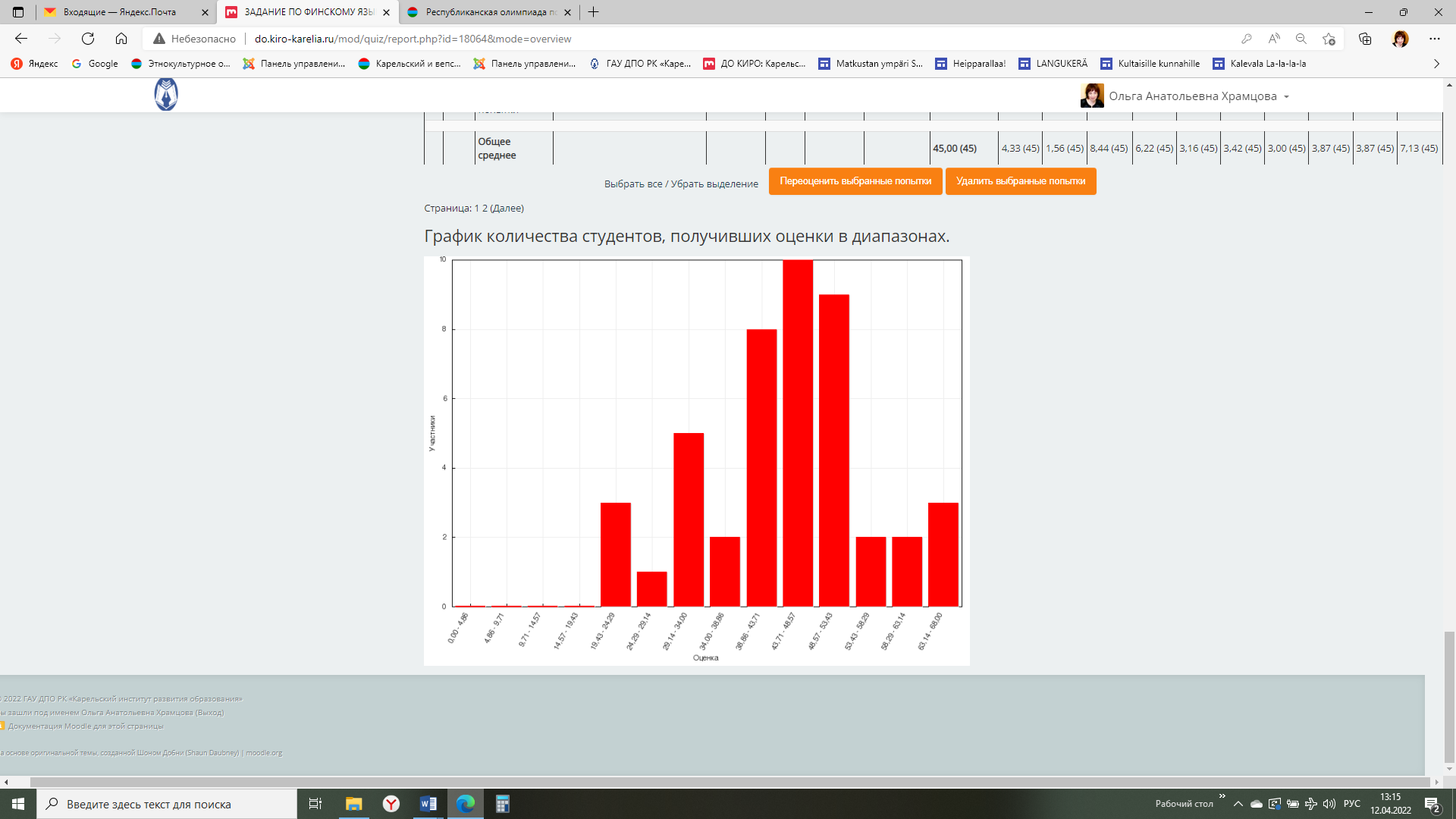 Задание 1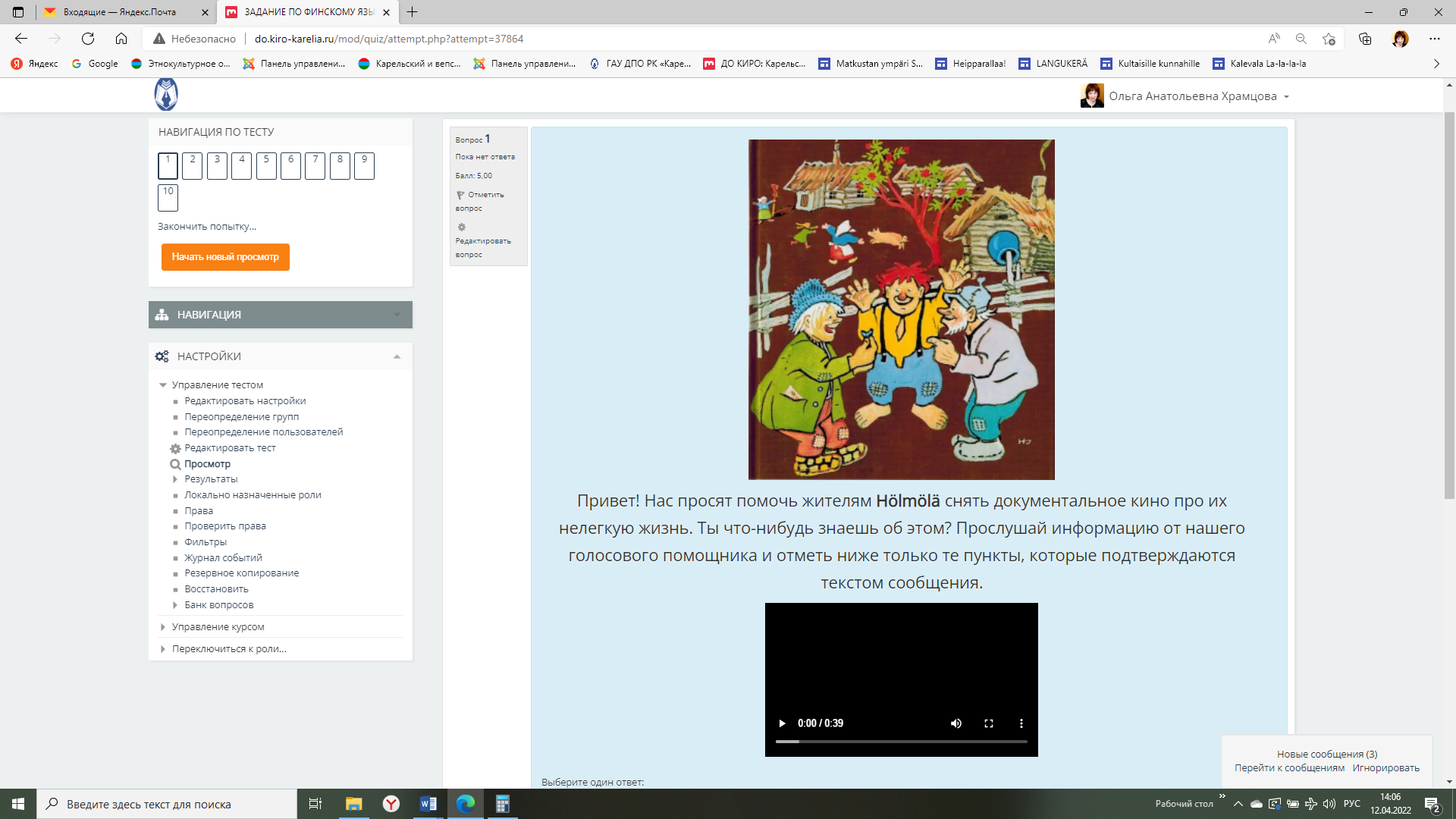 ССЫЛКА НА ВИДЕО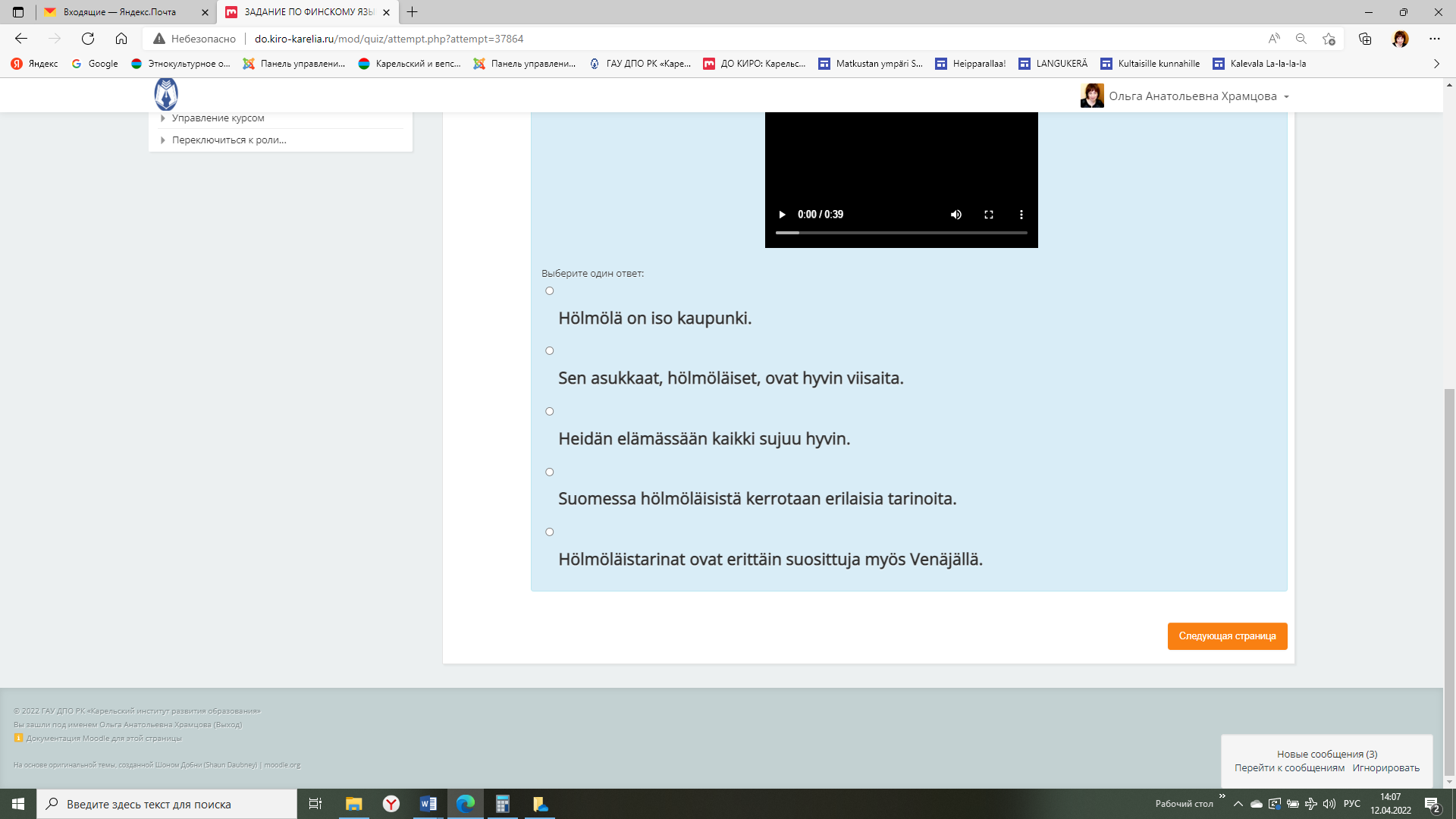 Пример правильного ответа на вопросы Задания 1: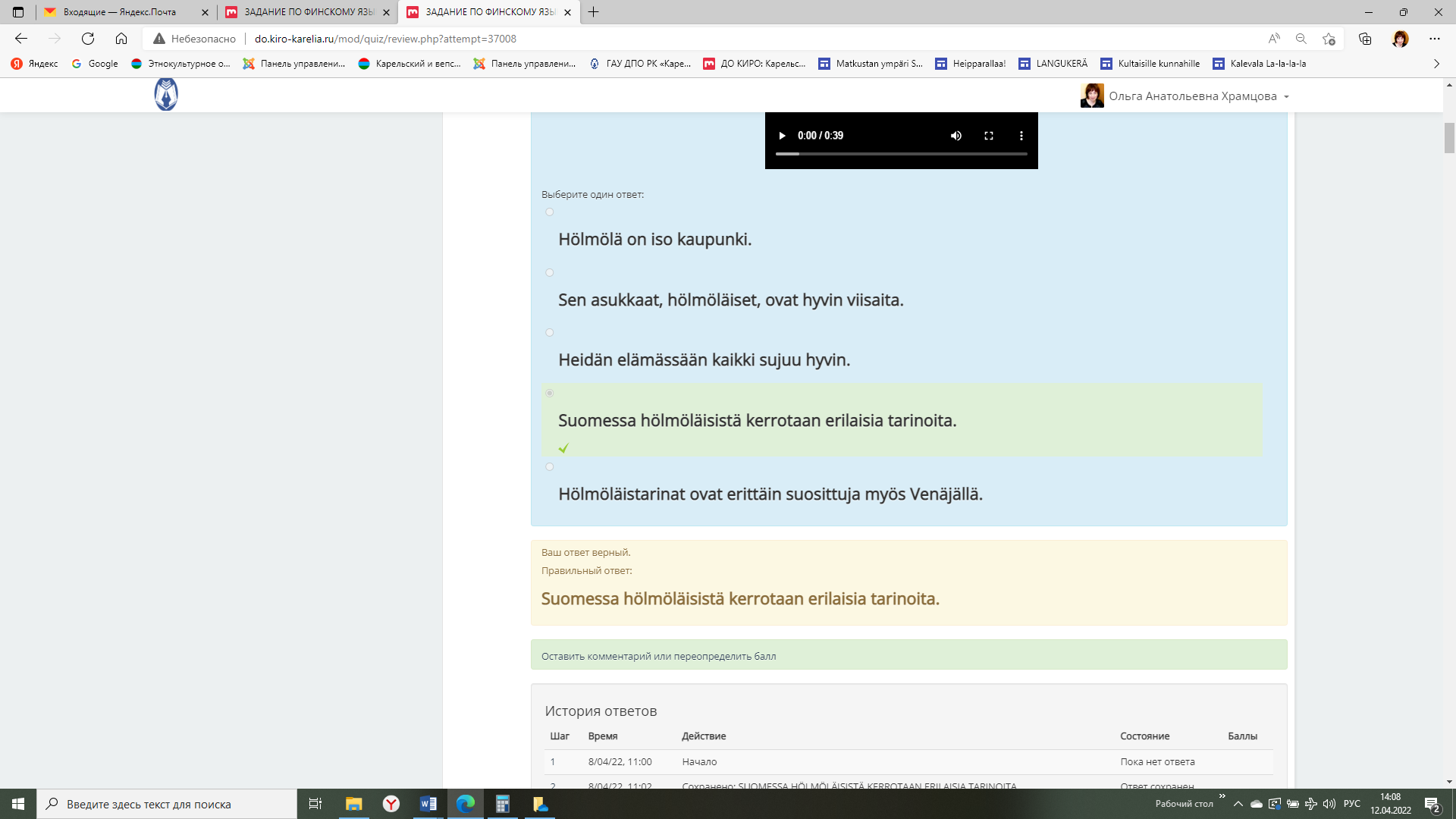 Примеры ошибок, допущенных отдельными участниками при выполнении Задания 1: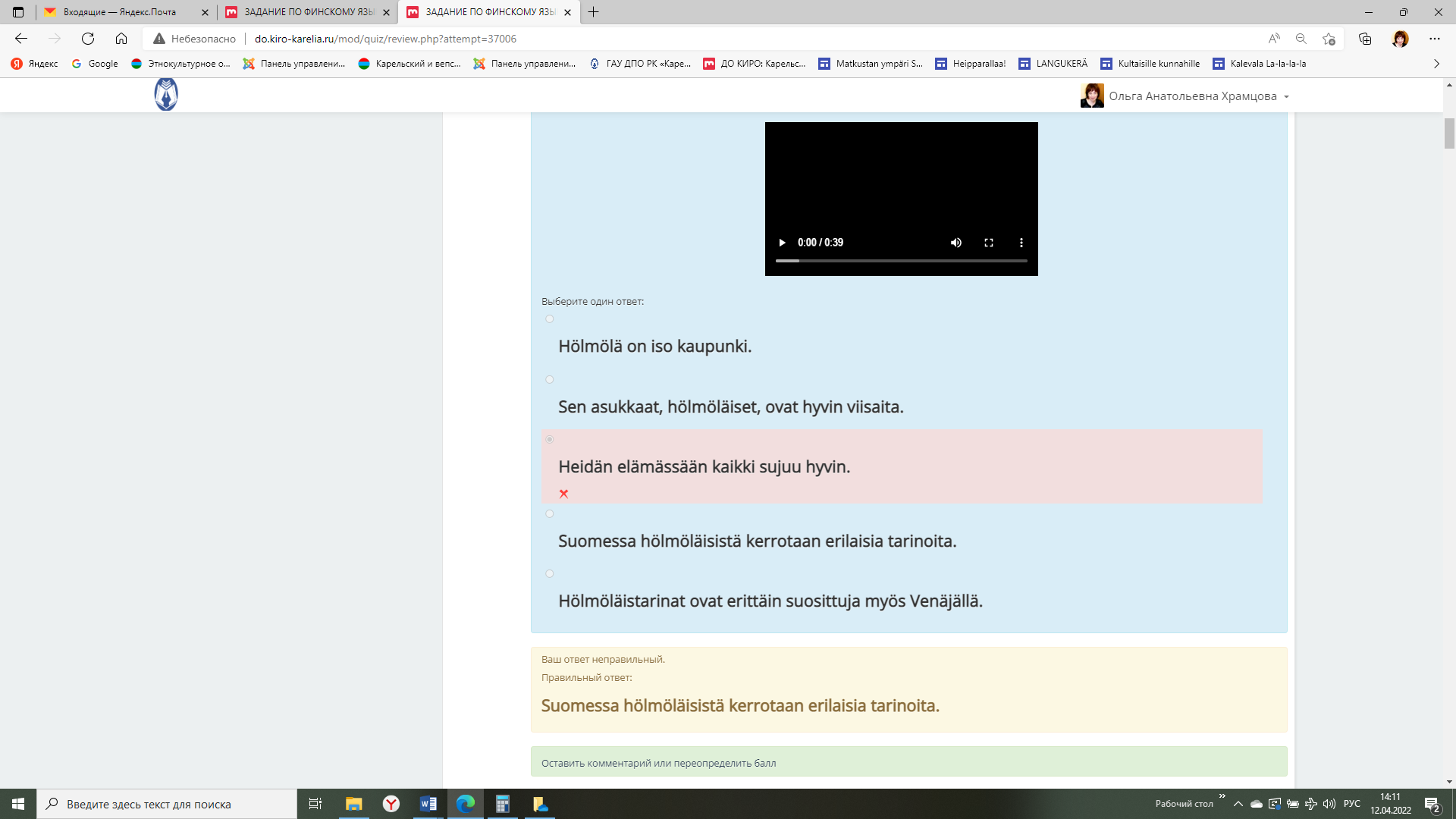 Задание 2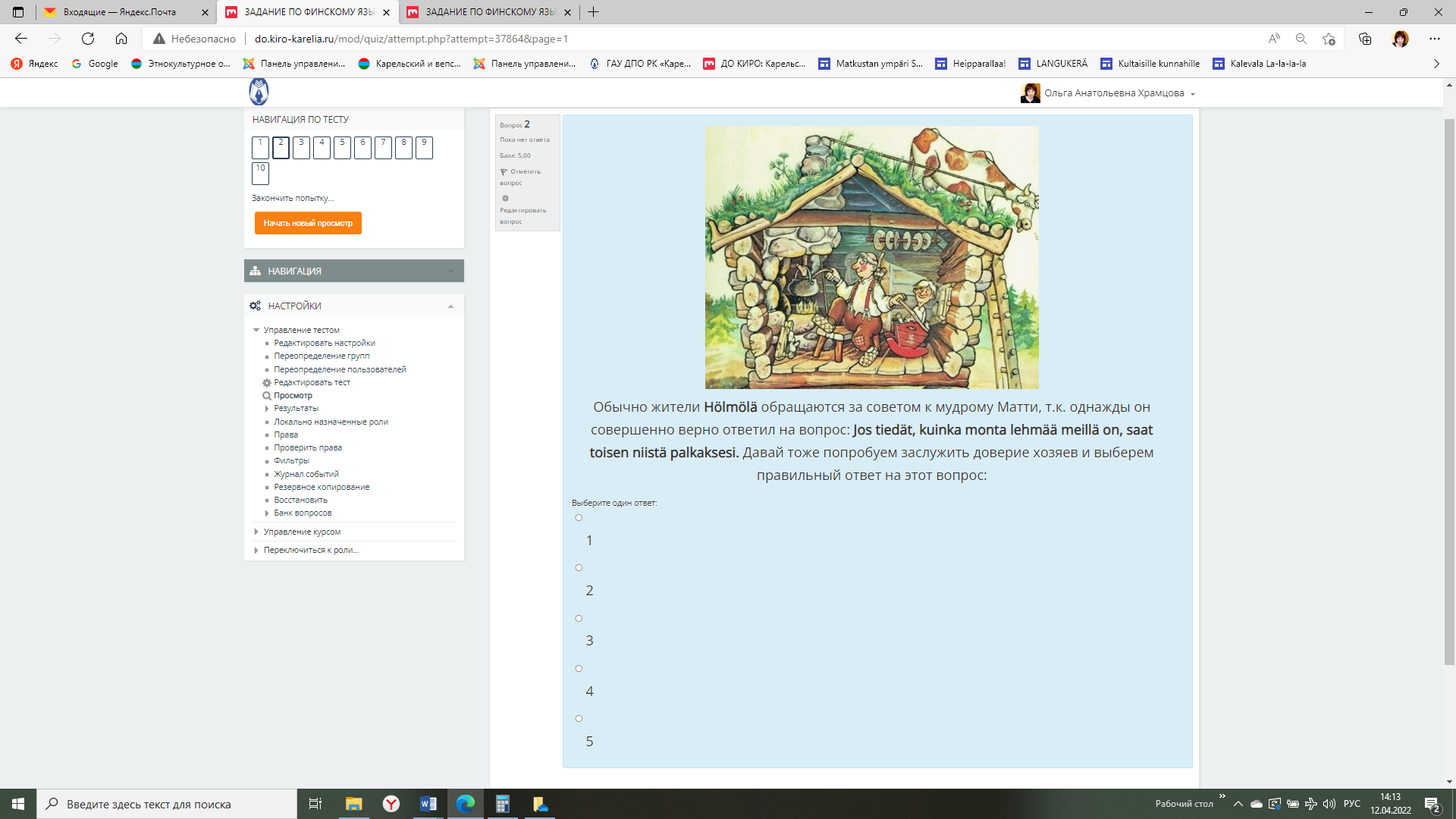 Пример правильного ответа на вопросы задания 2: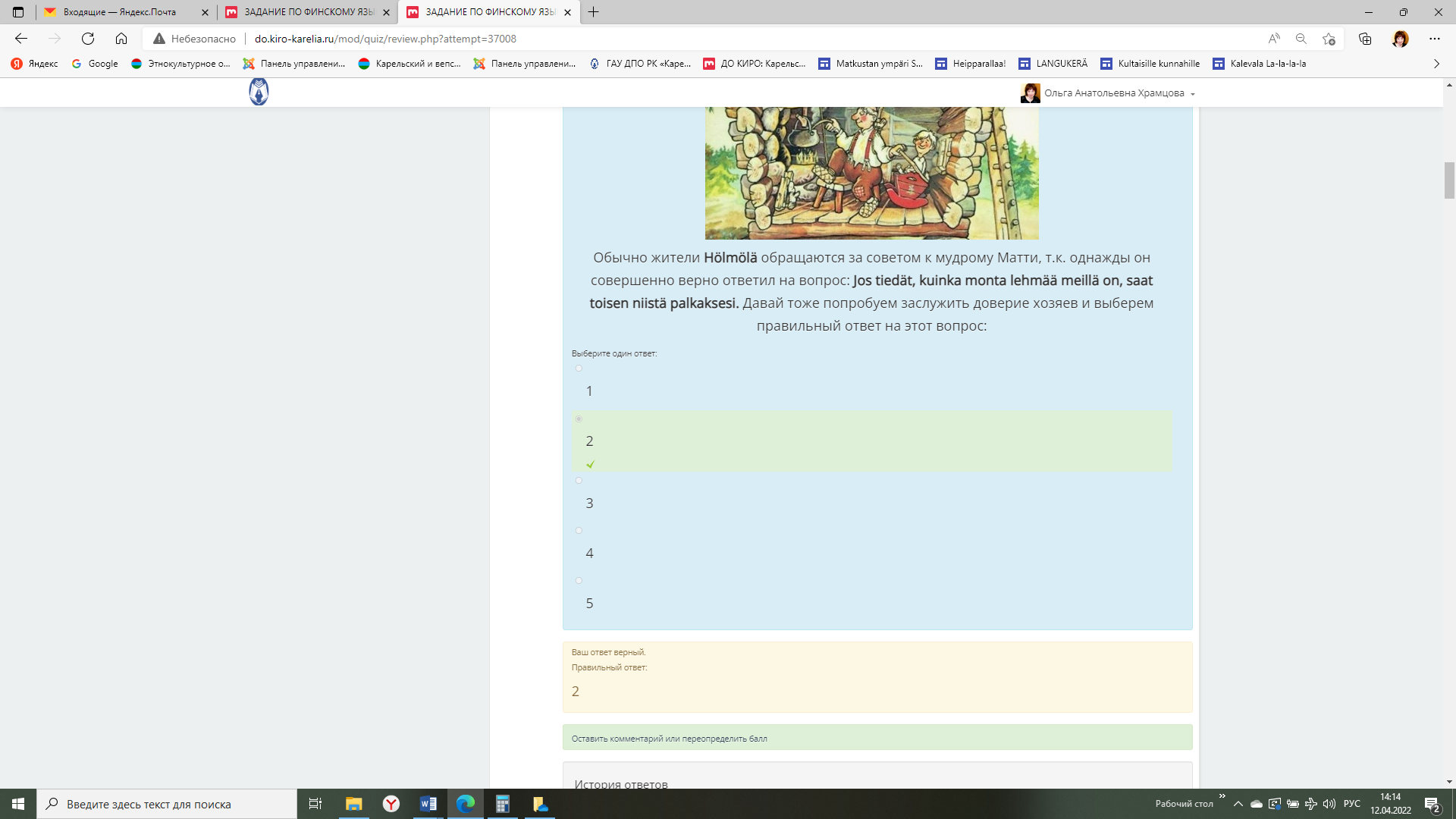 Примеры ошибок, допущенных отдельными участниками при выполнении Задания 2: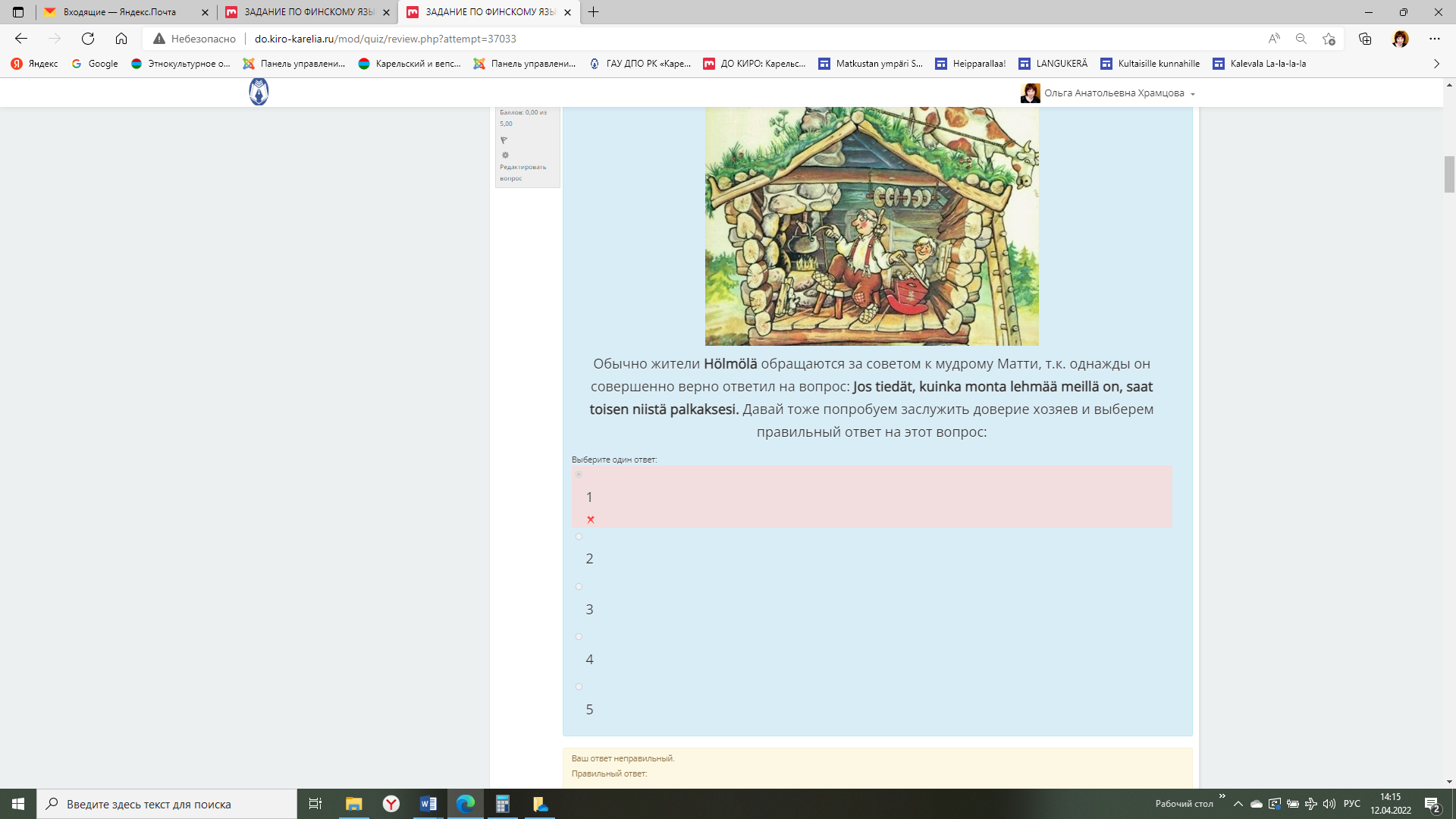 Задание 3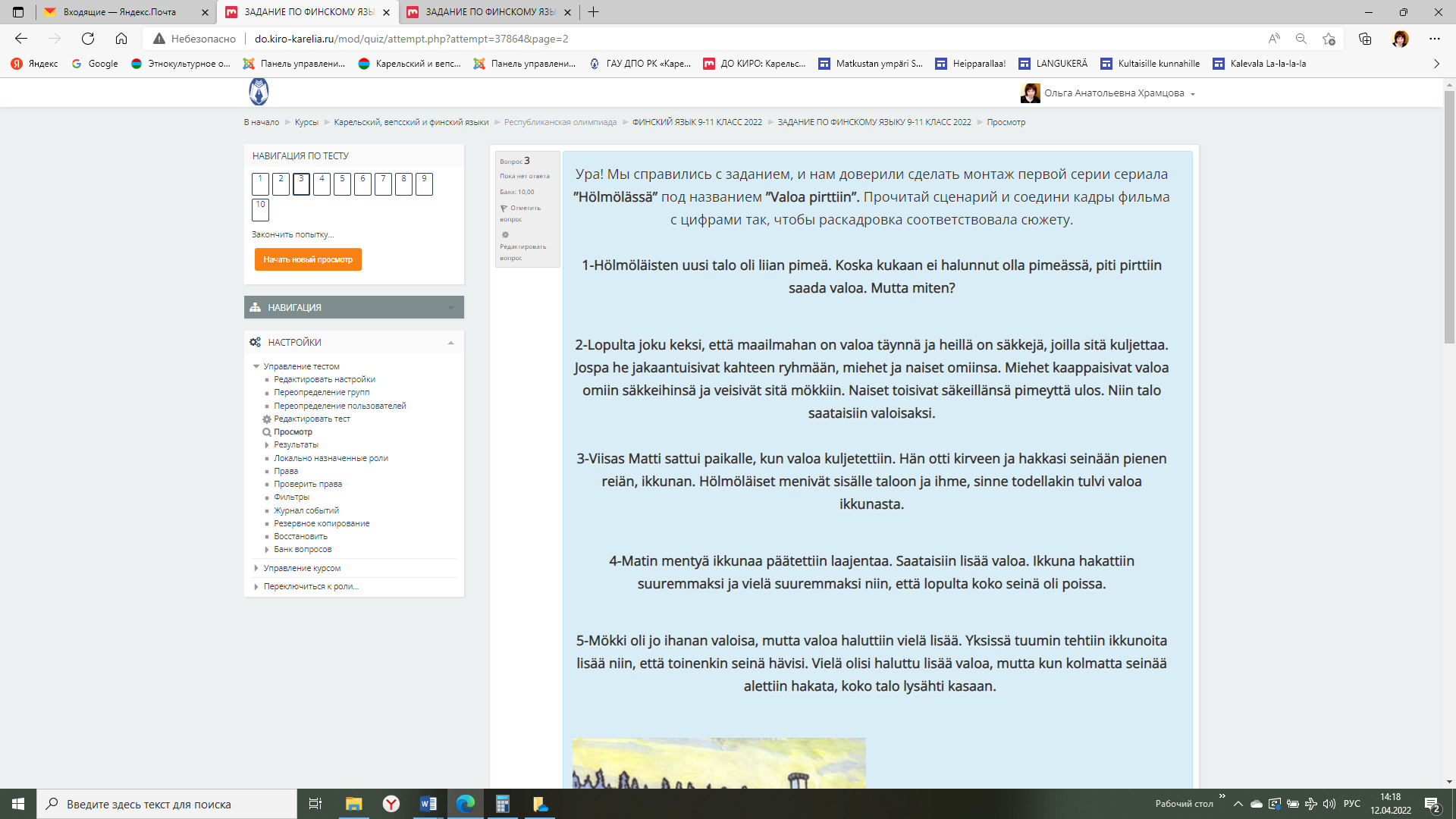 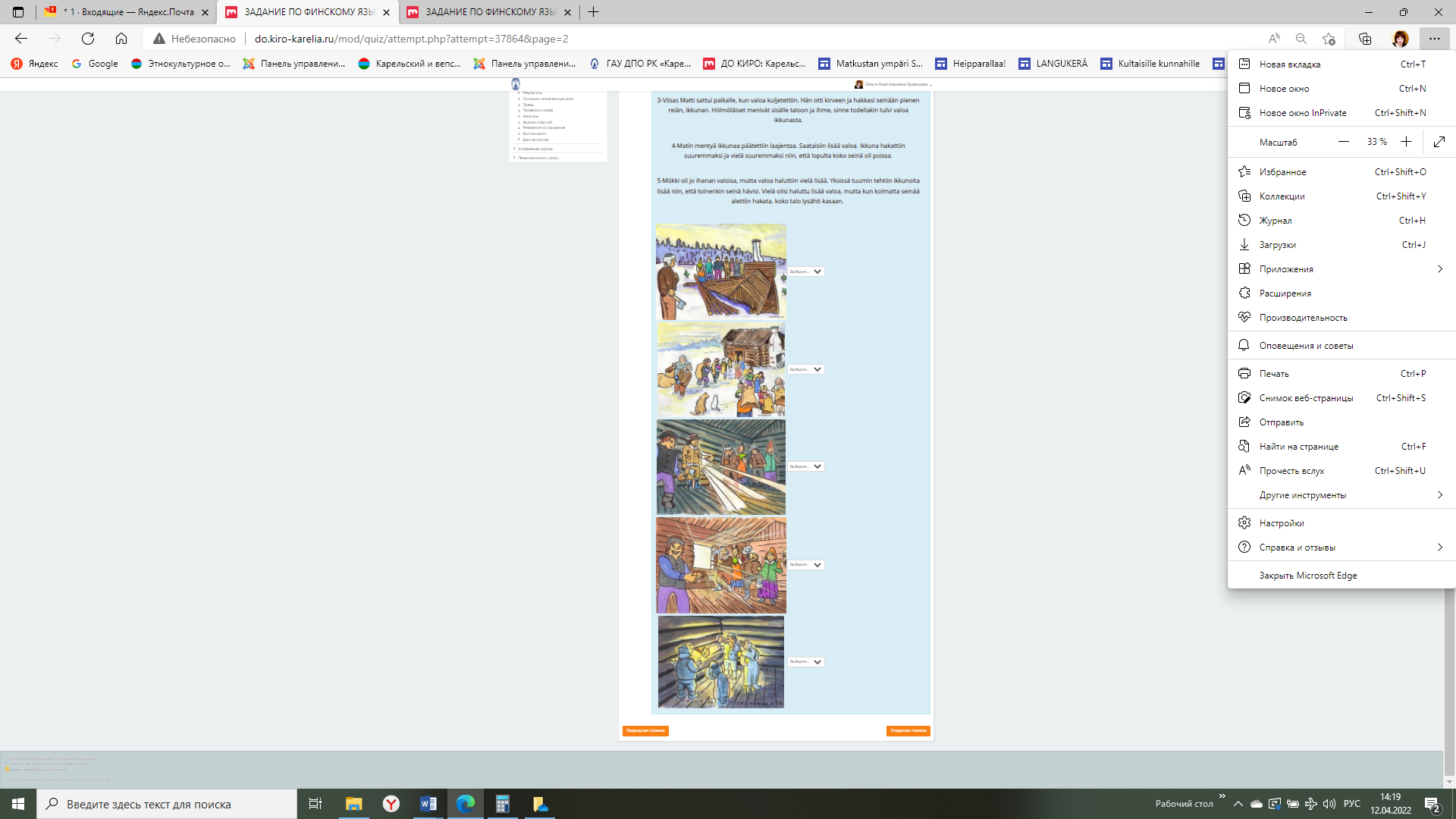 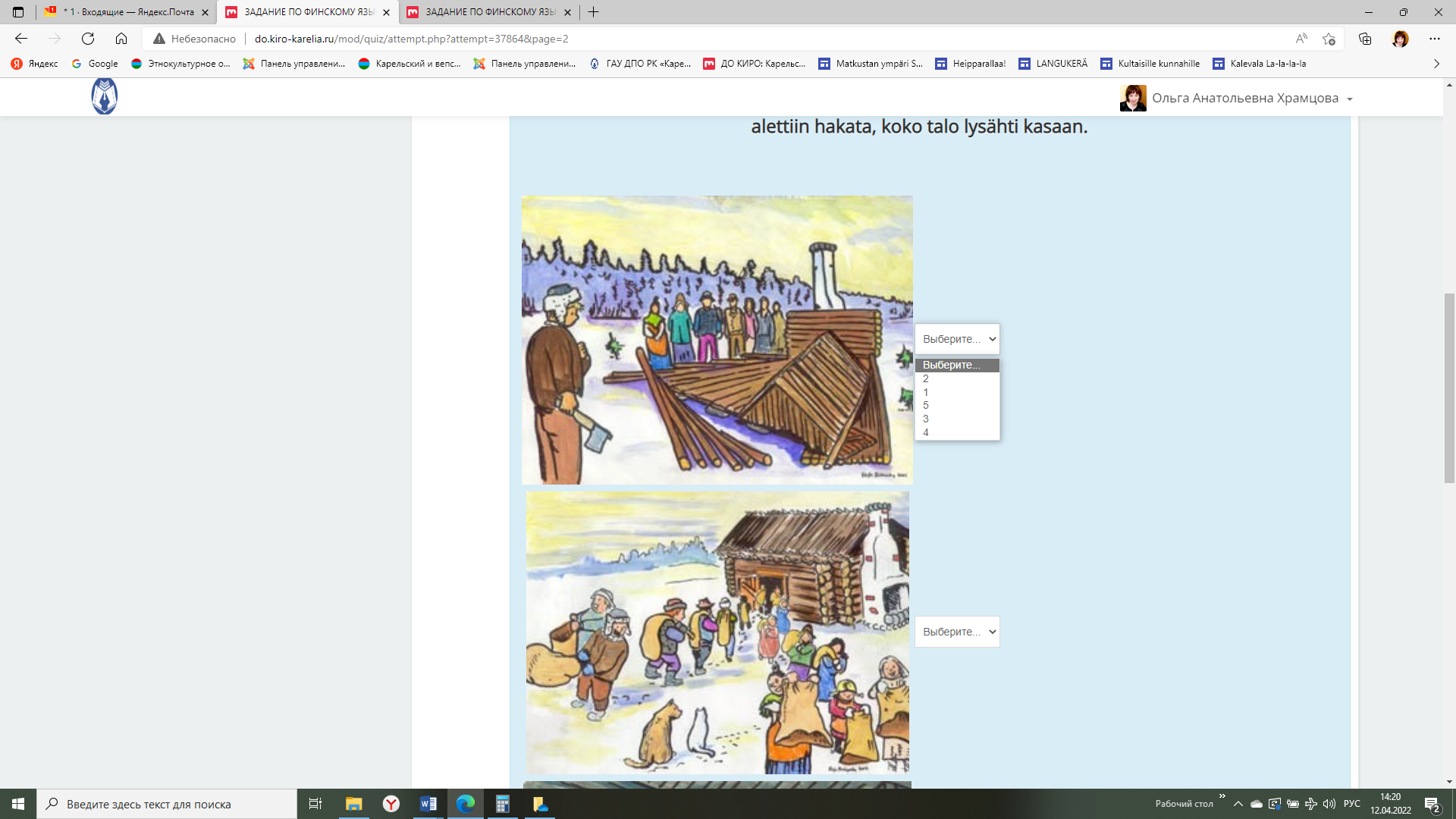 Примеры ошибок, допущенных участниками при выполнении задания 3: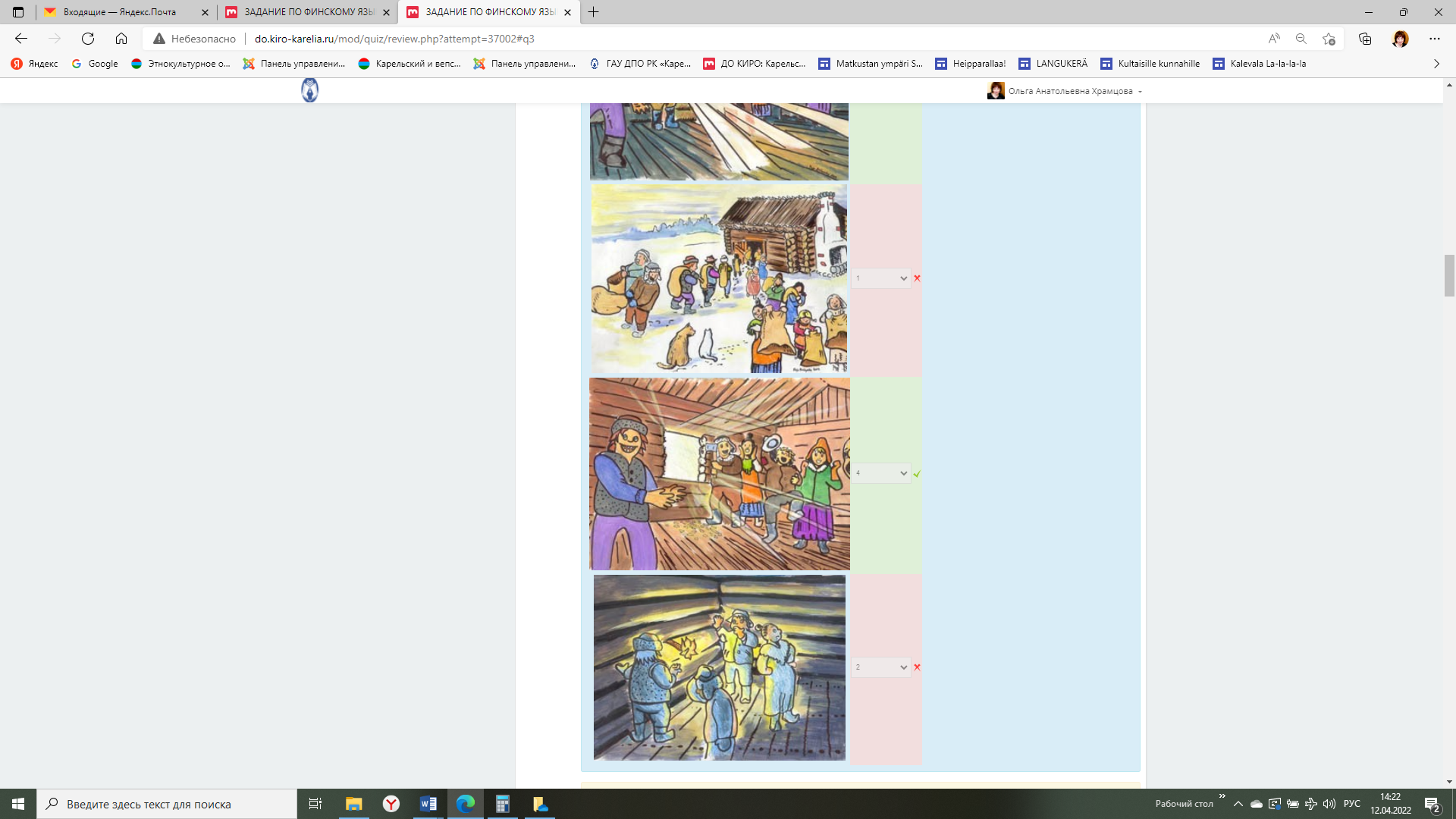 Задание 4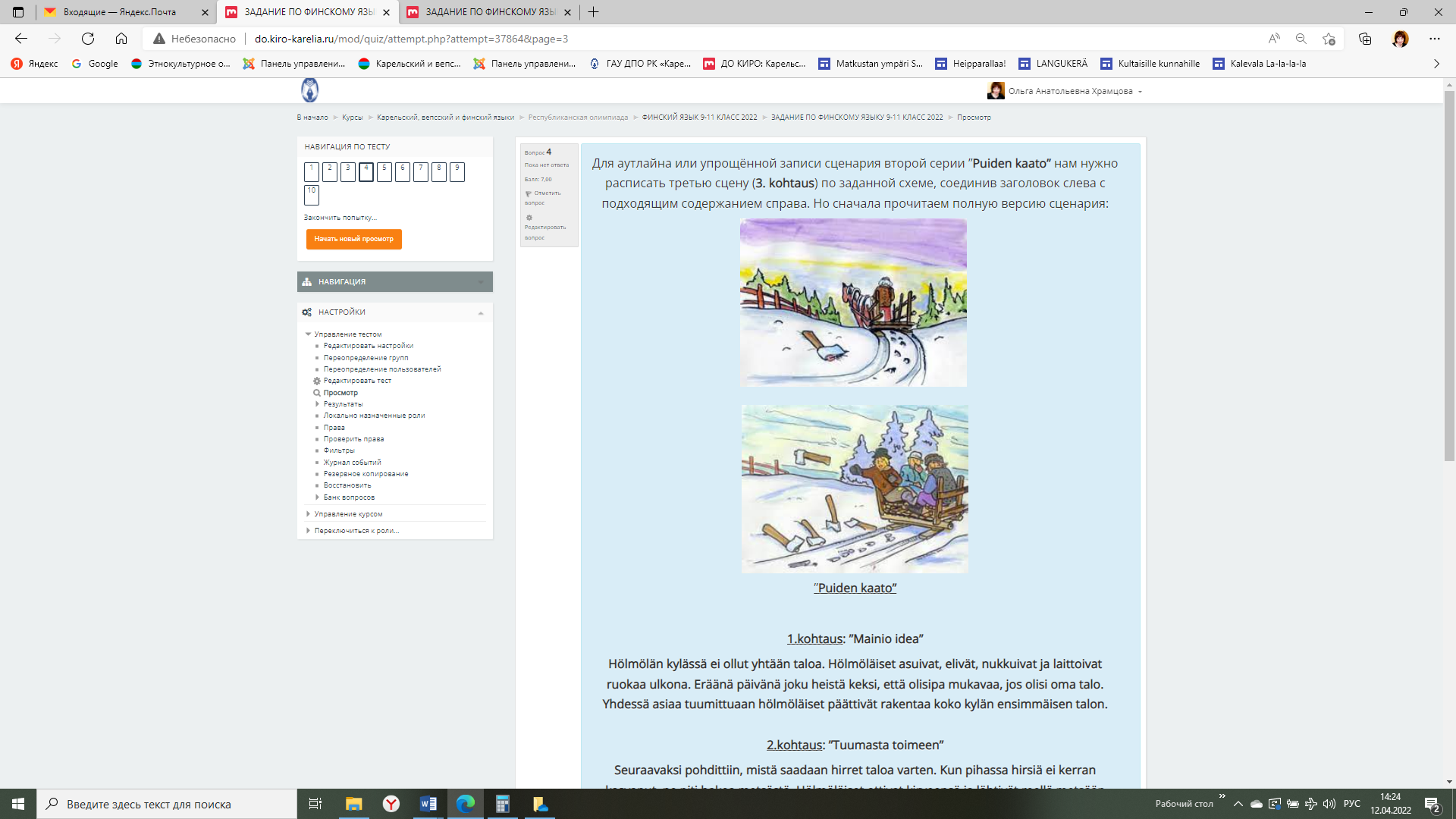 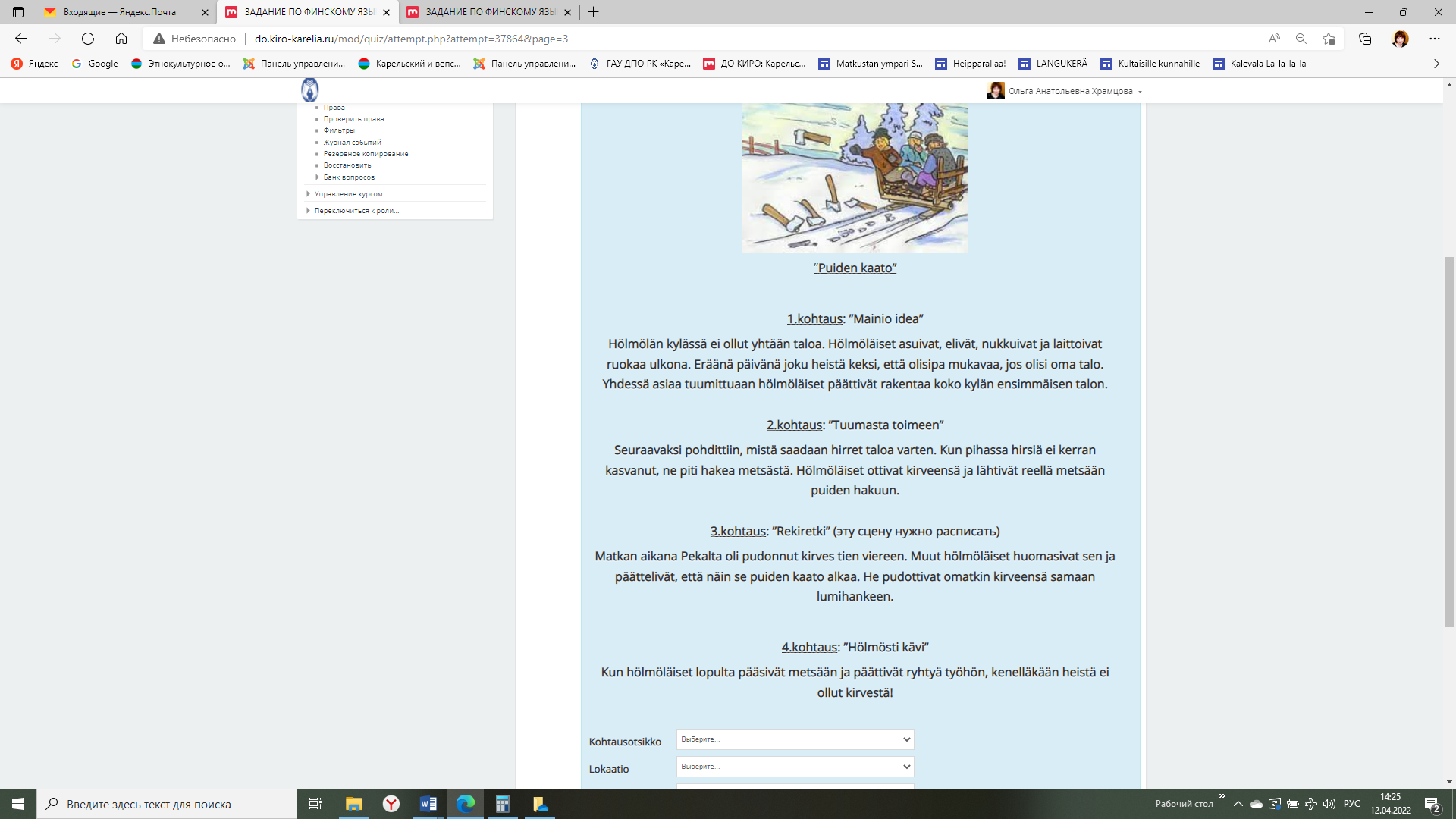 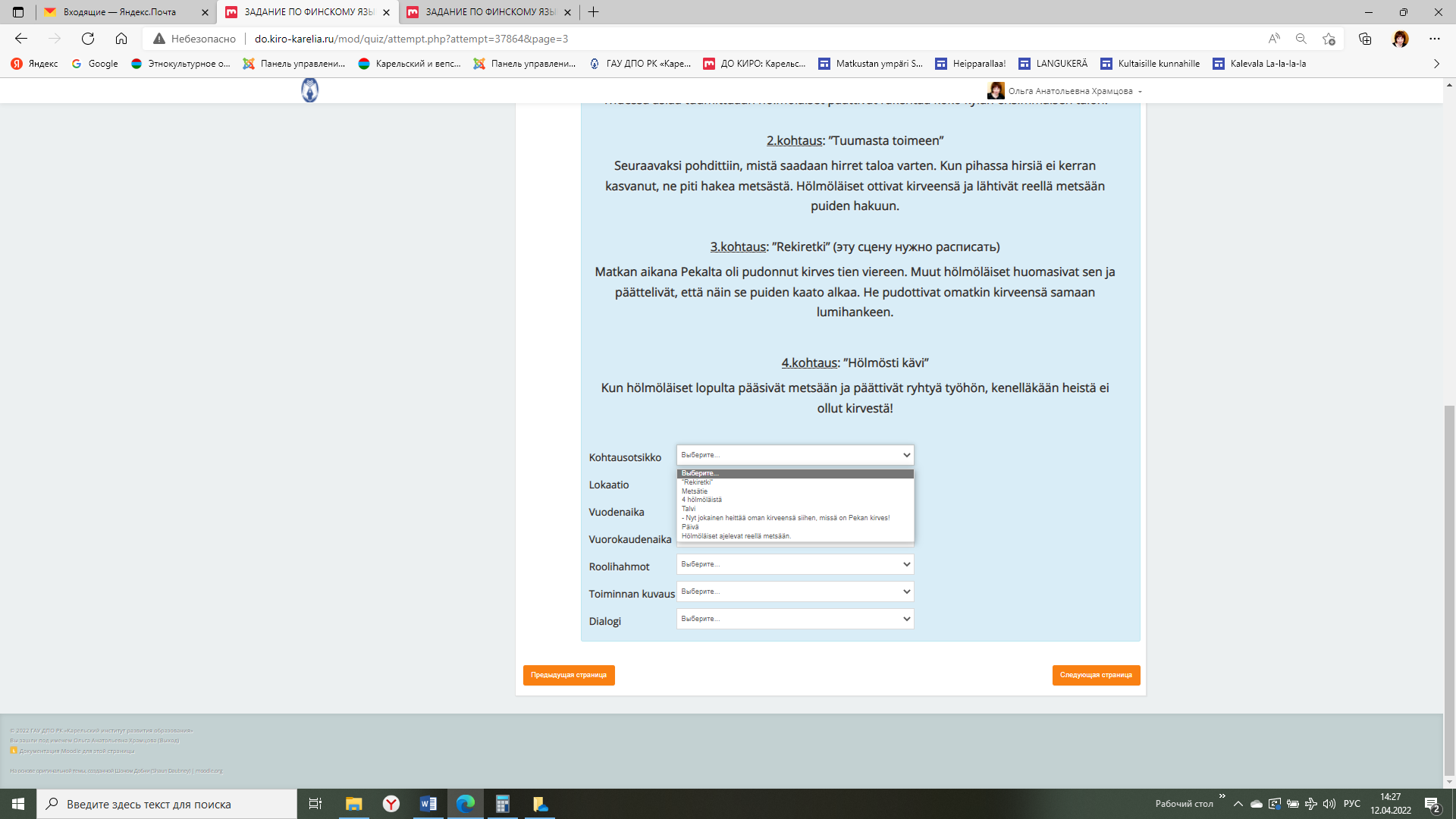 Пример правильного ответа на вопросы задания 4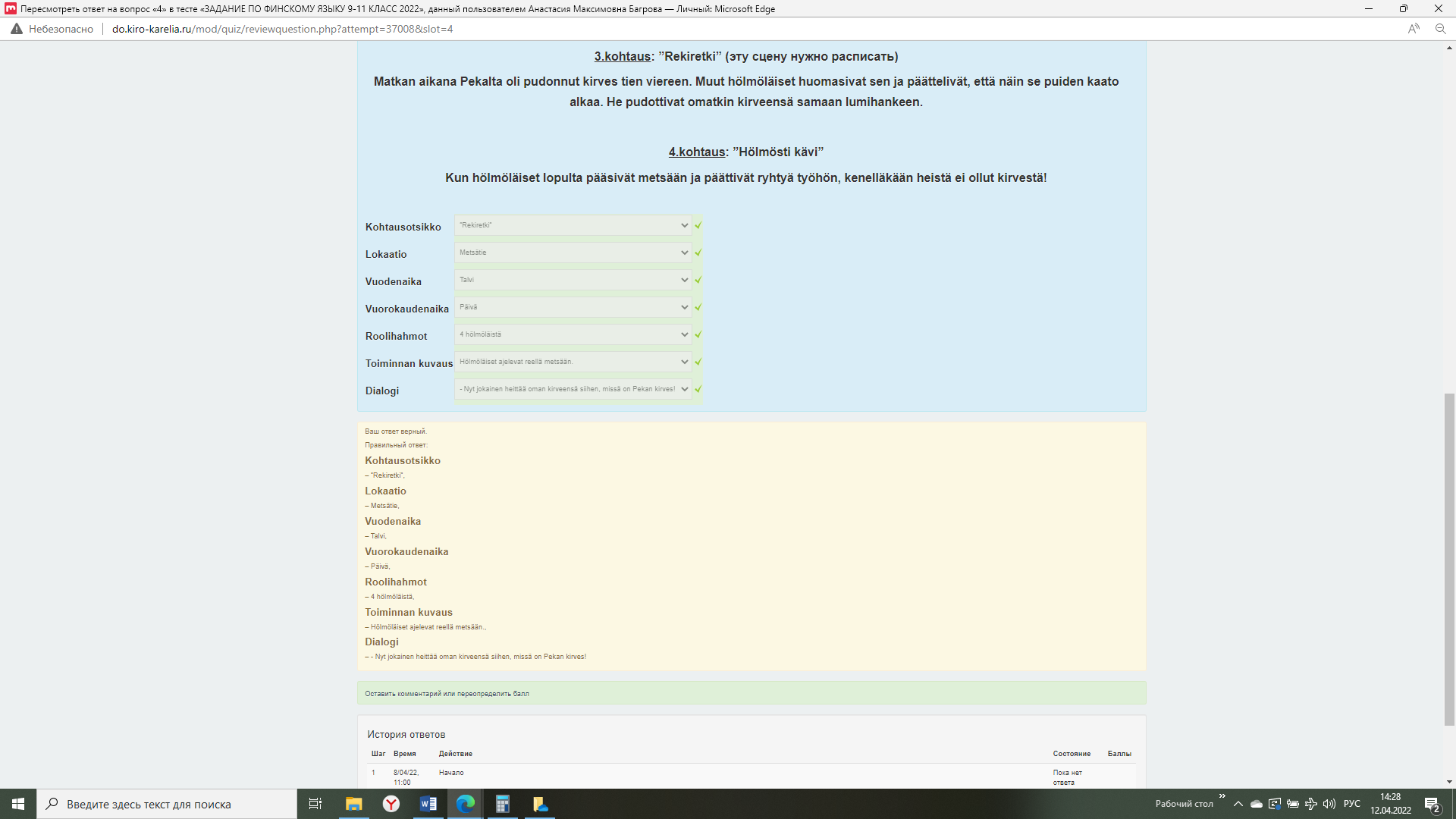 Пример ошибок, допущенных участниками при ответе на вопросы задания 4.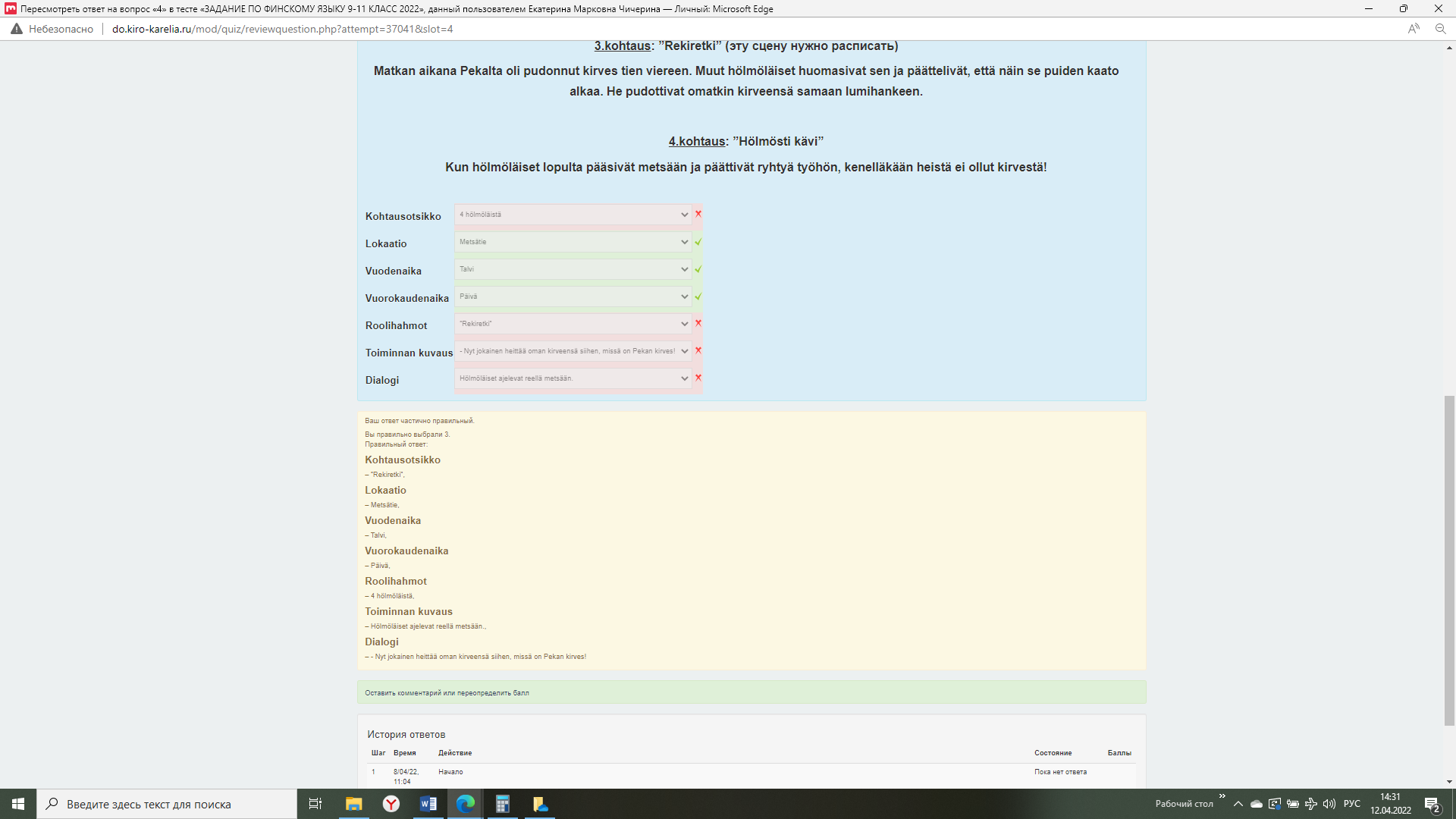 Задание 5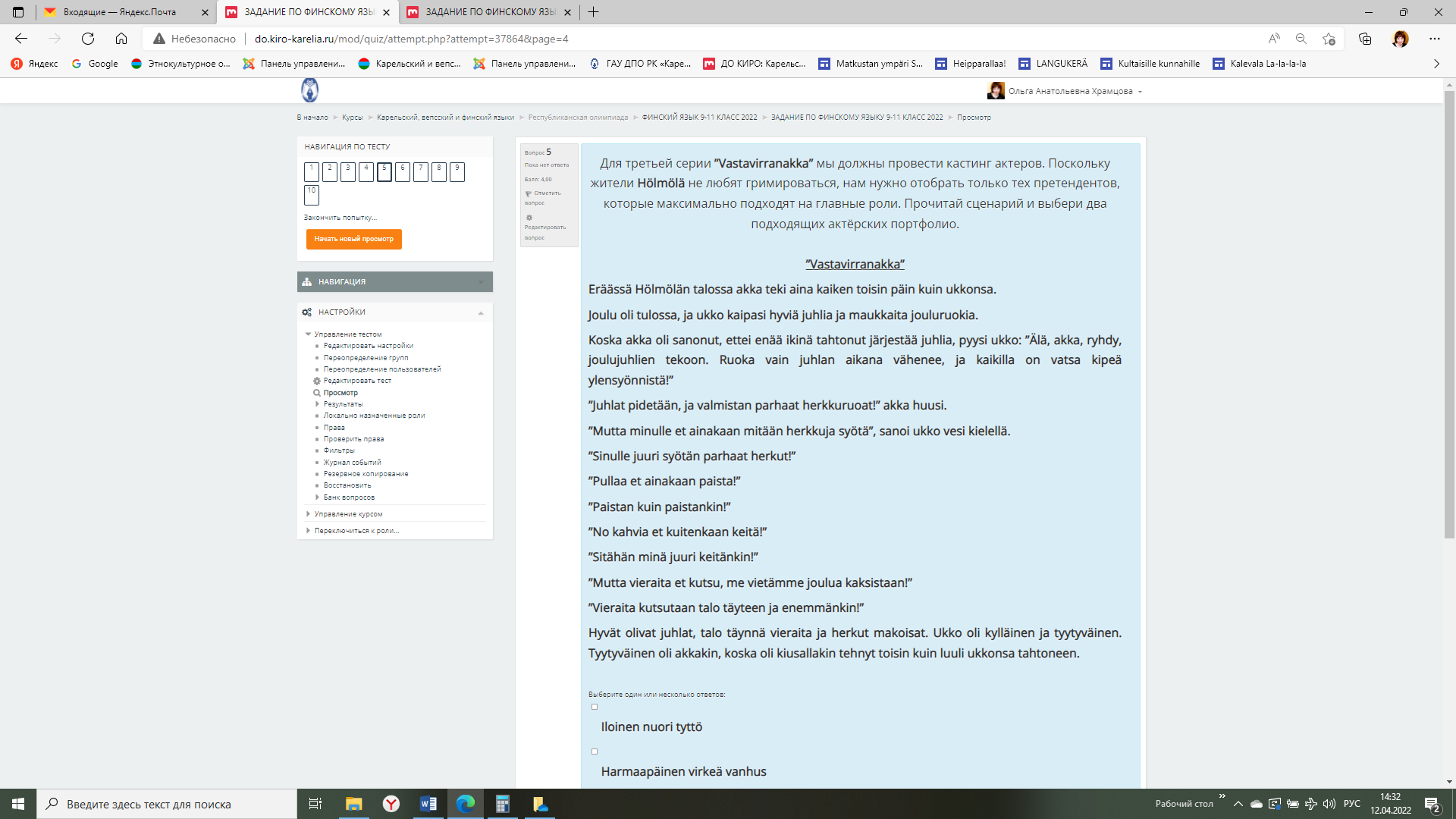 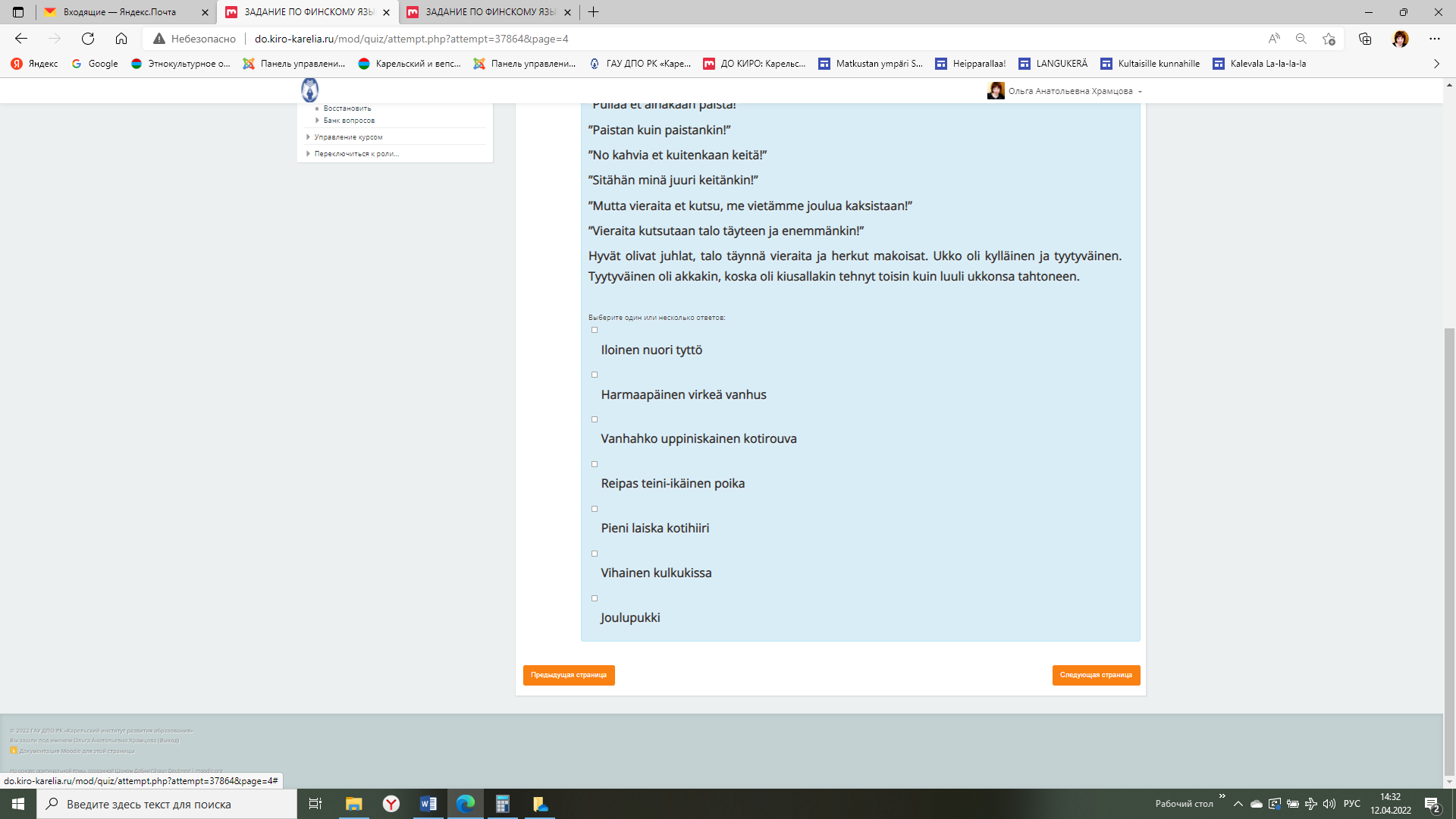 Пример правильного ответа на вопросы задания 5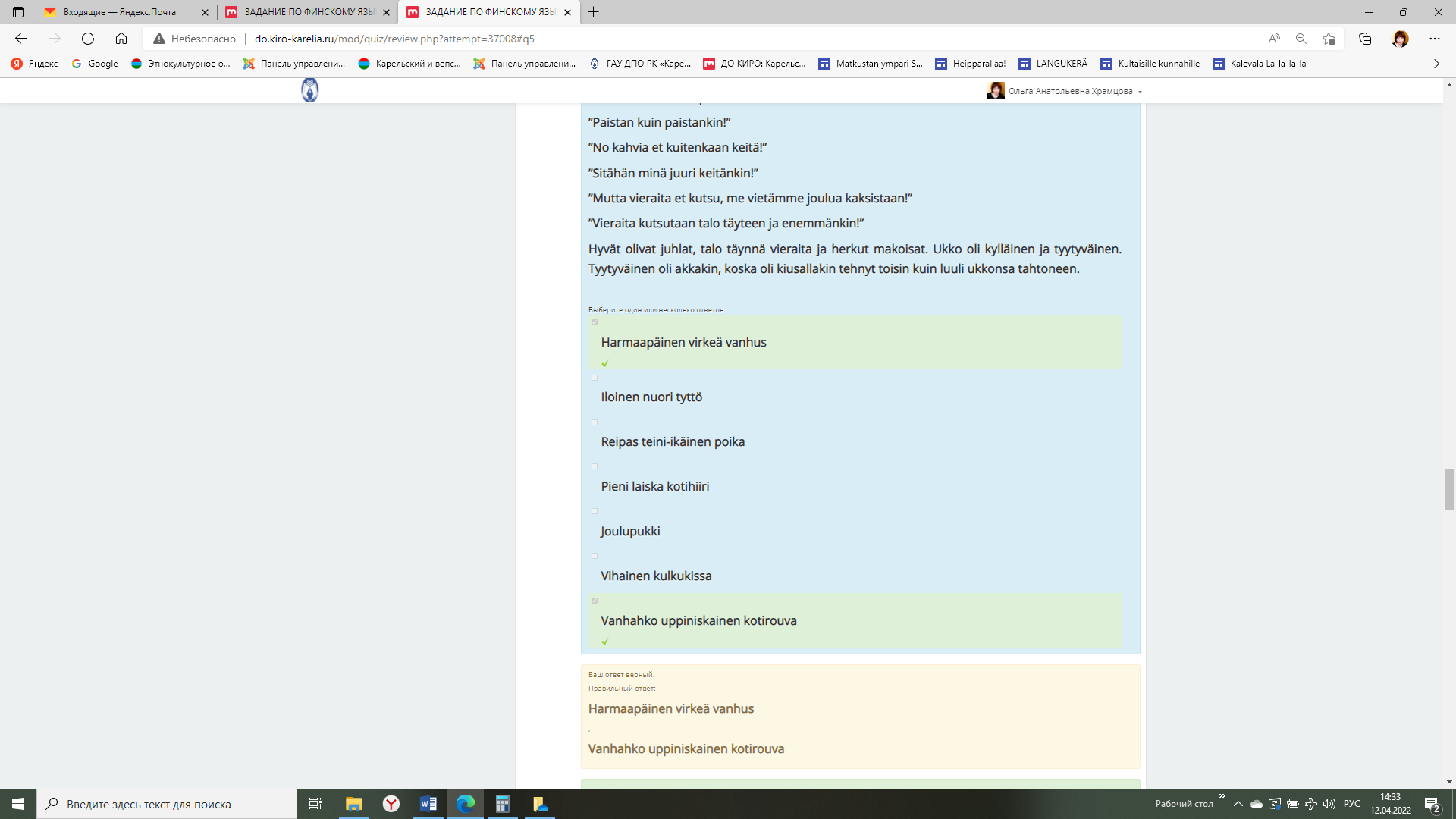 Пример ошибок, допущенных участниками при ответе на вопросы задания 5.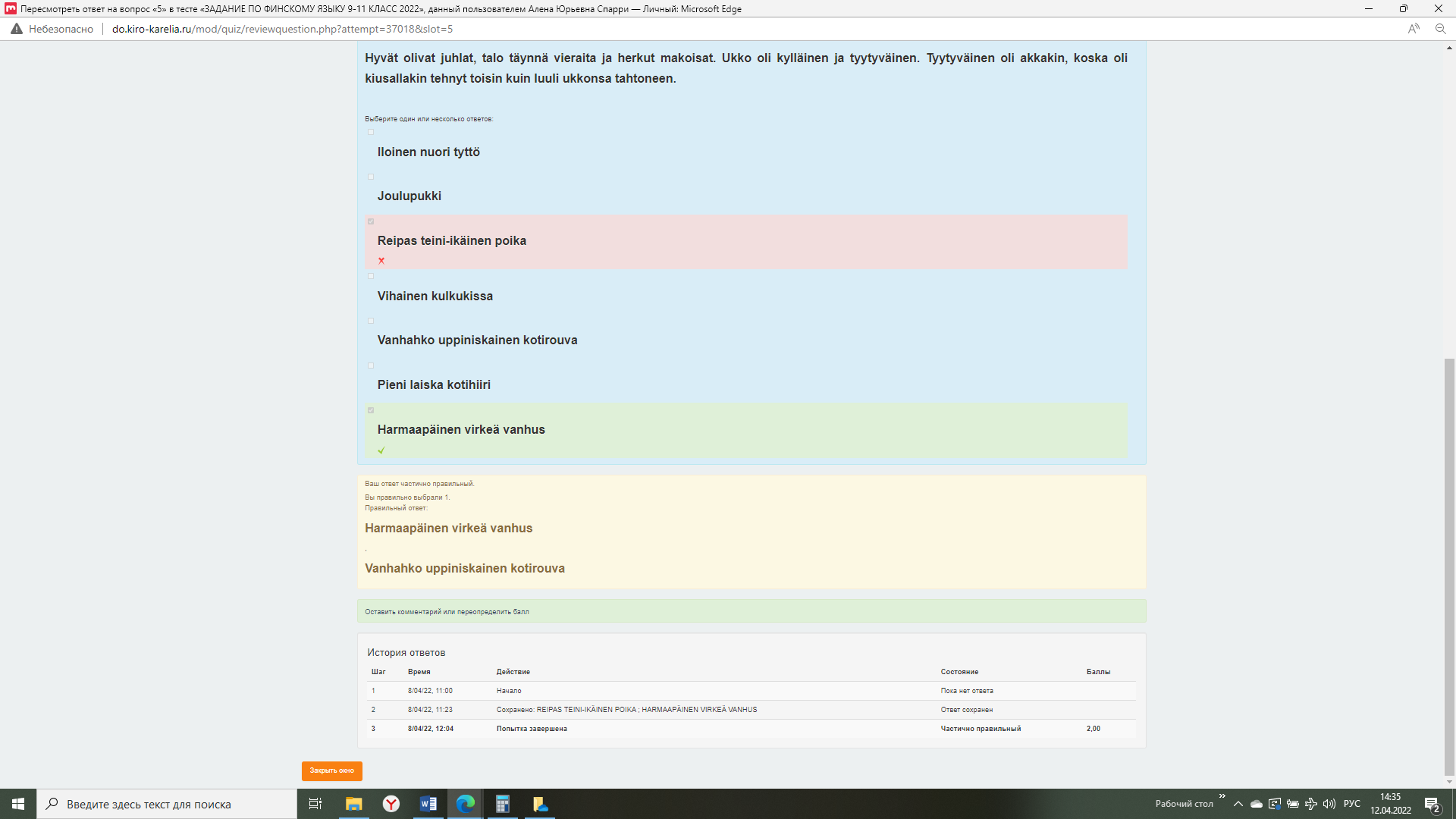 Задание 6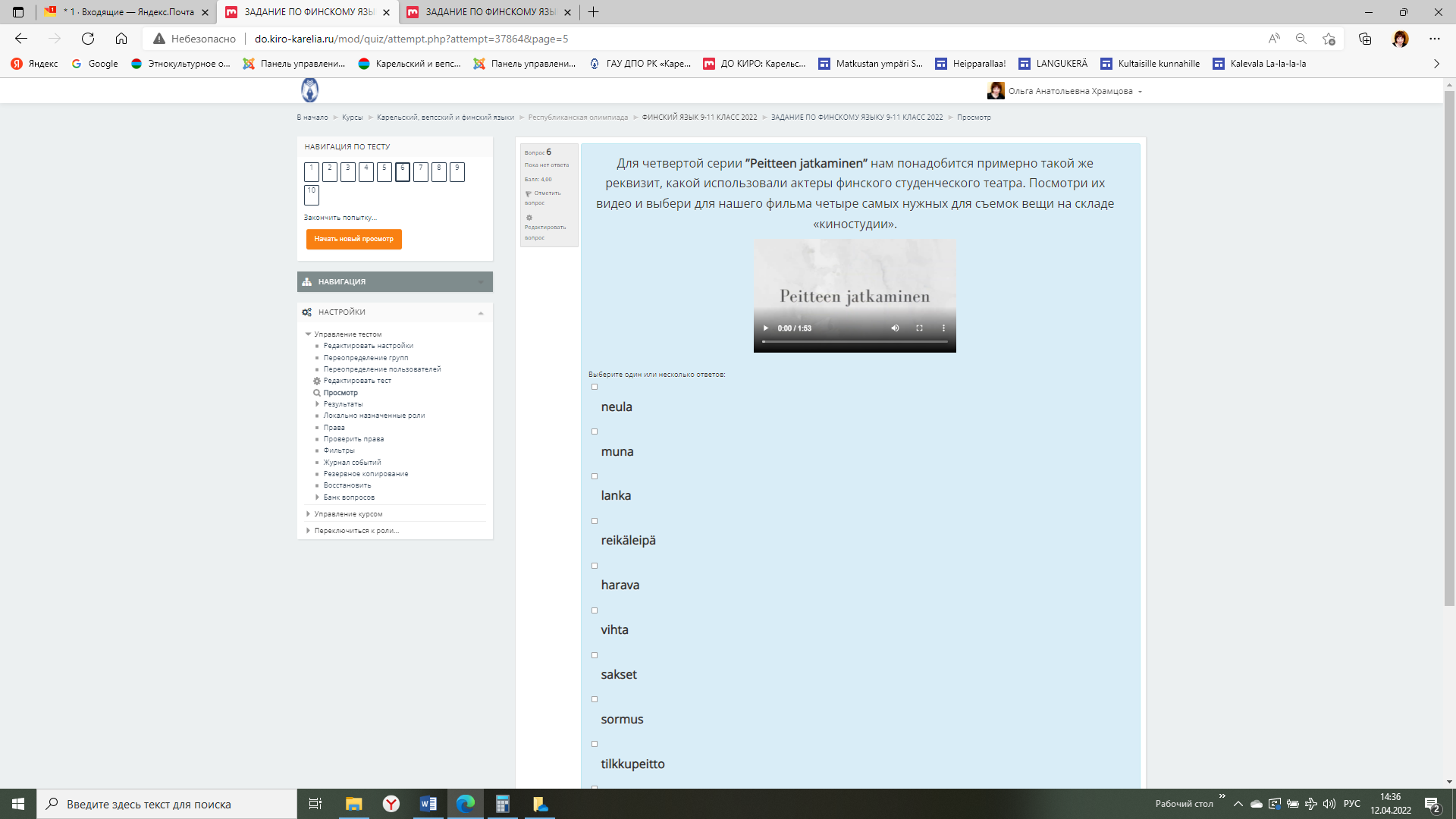 ССЫЛКА НА ВИДЕО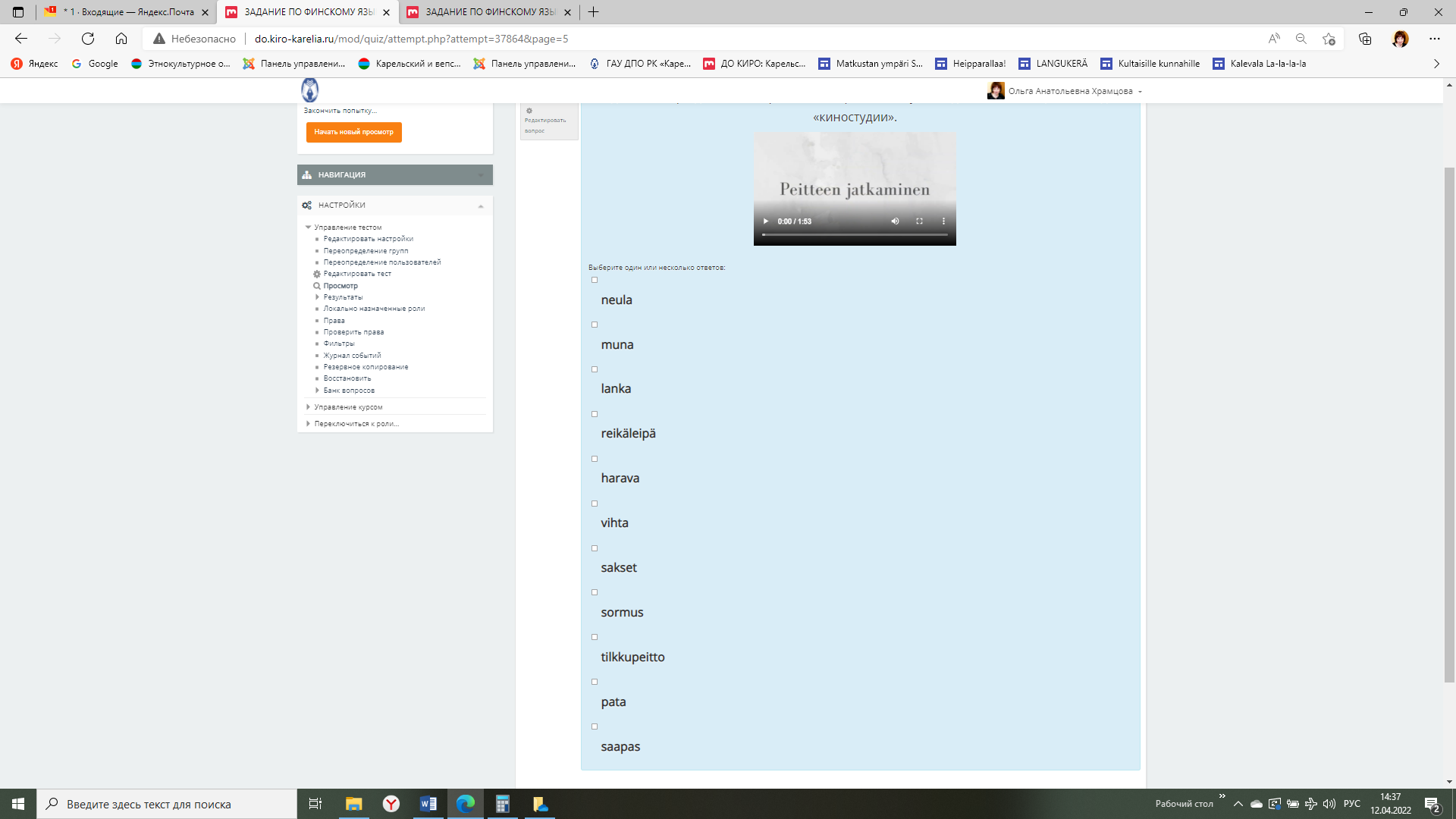 Пример правильного ответа на вопросы задания 6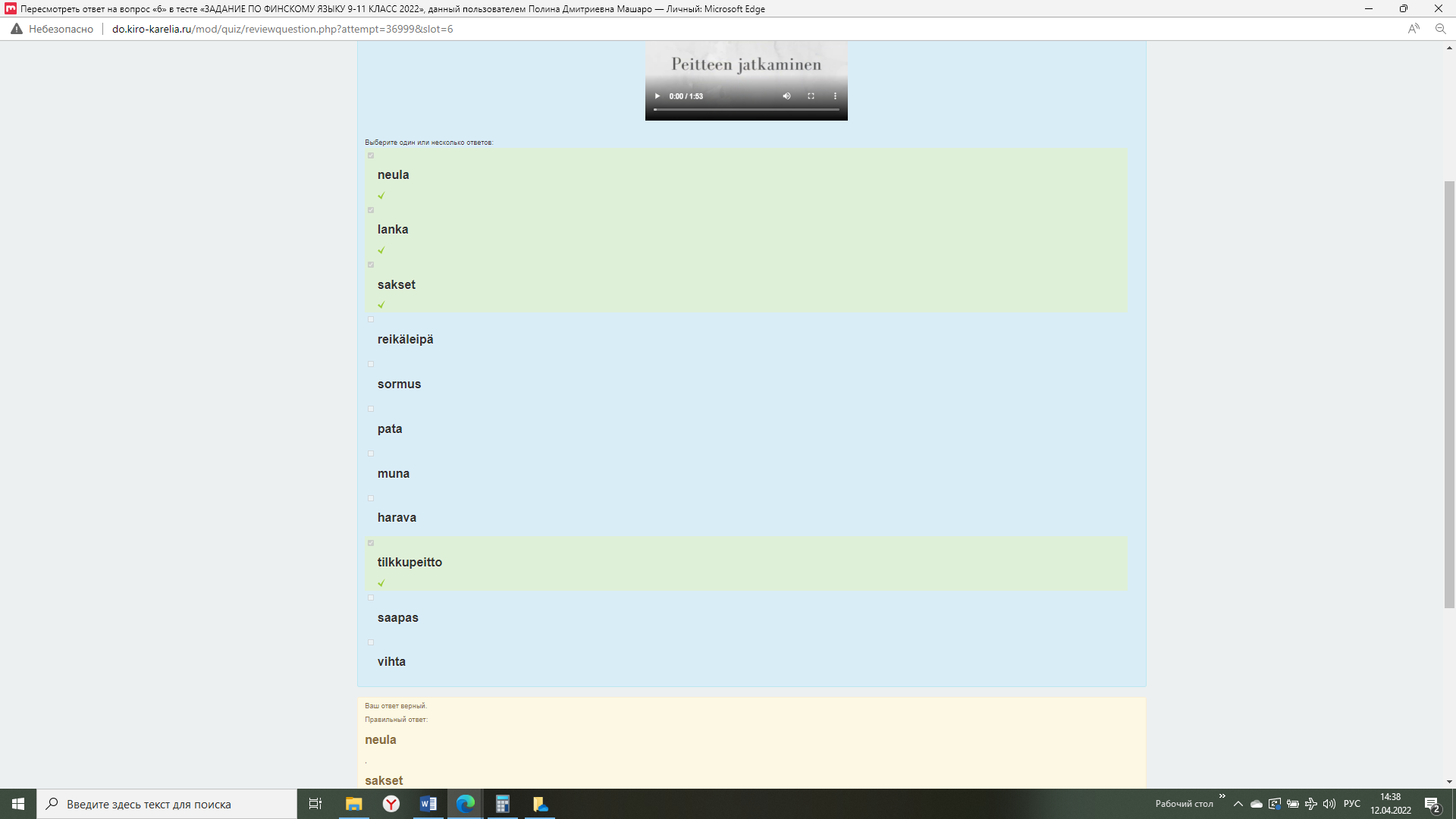 Пример неправильного (частично правильного) ответа отдельного участника на вопросы задания 6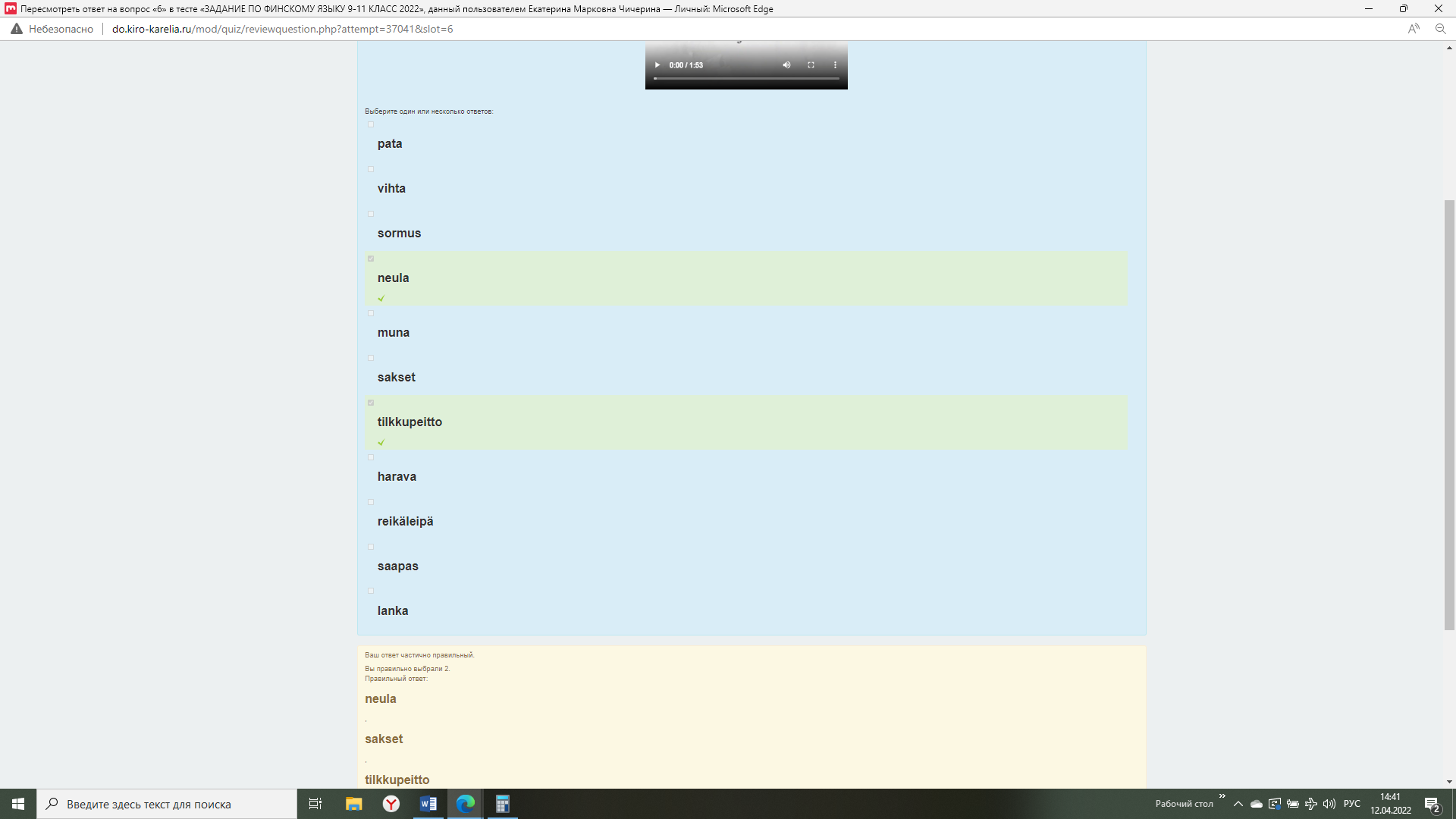 Задание 7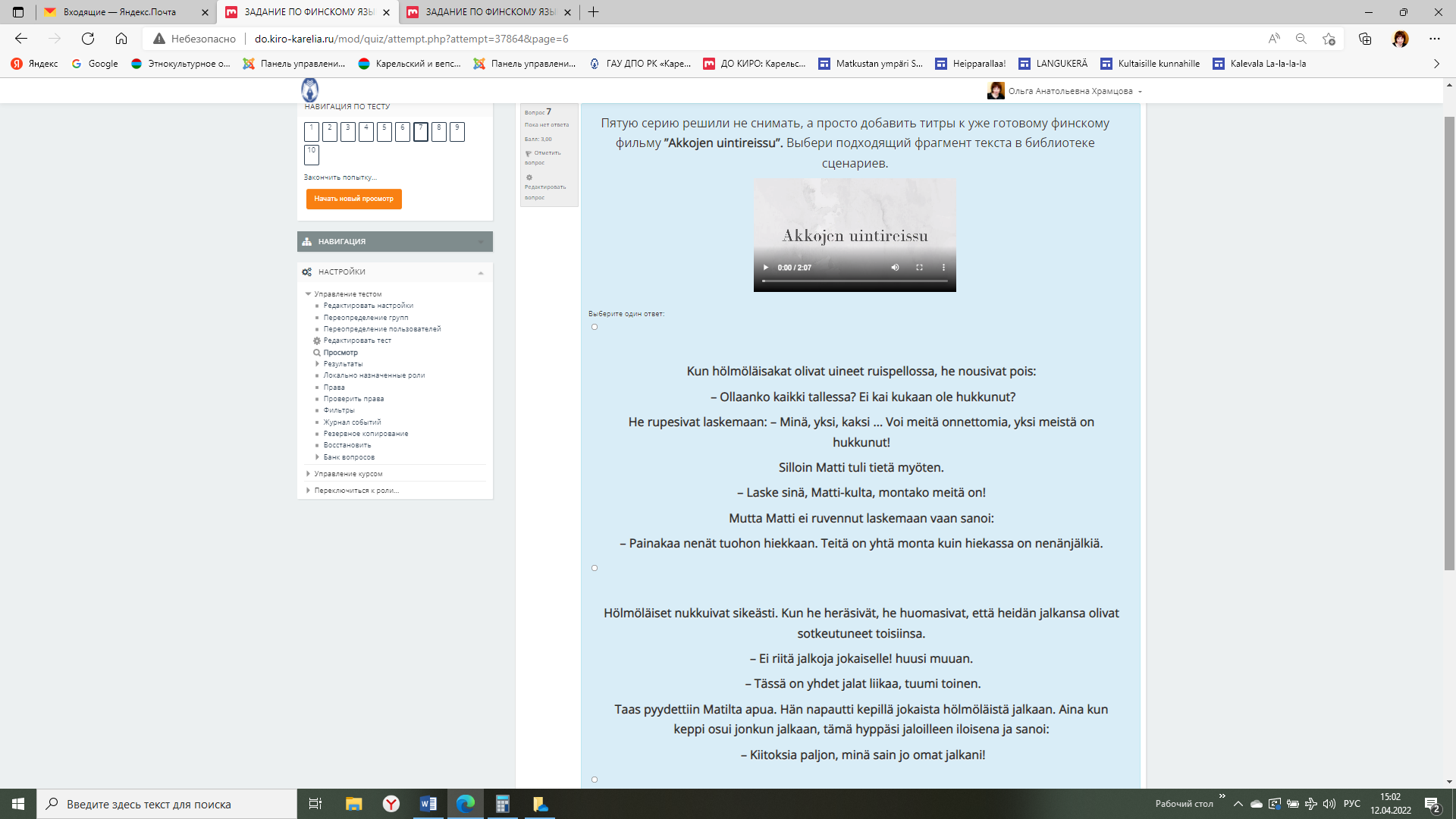 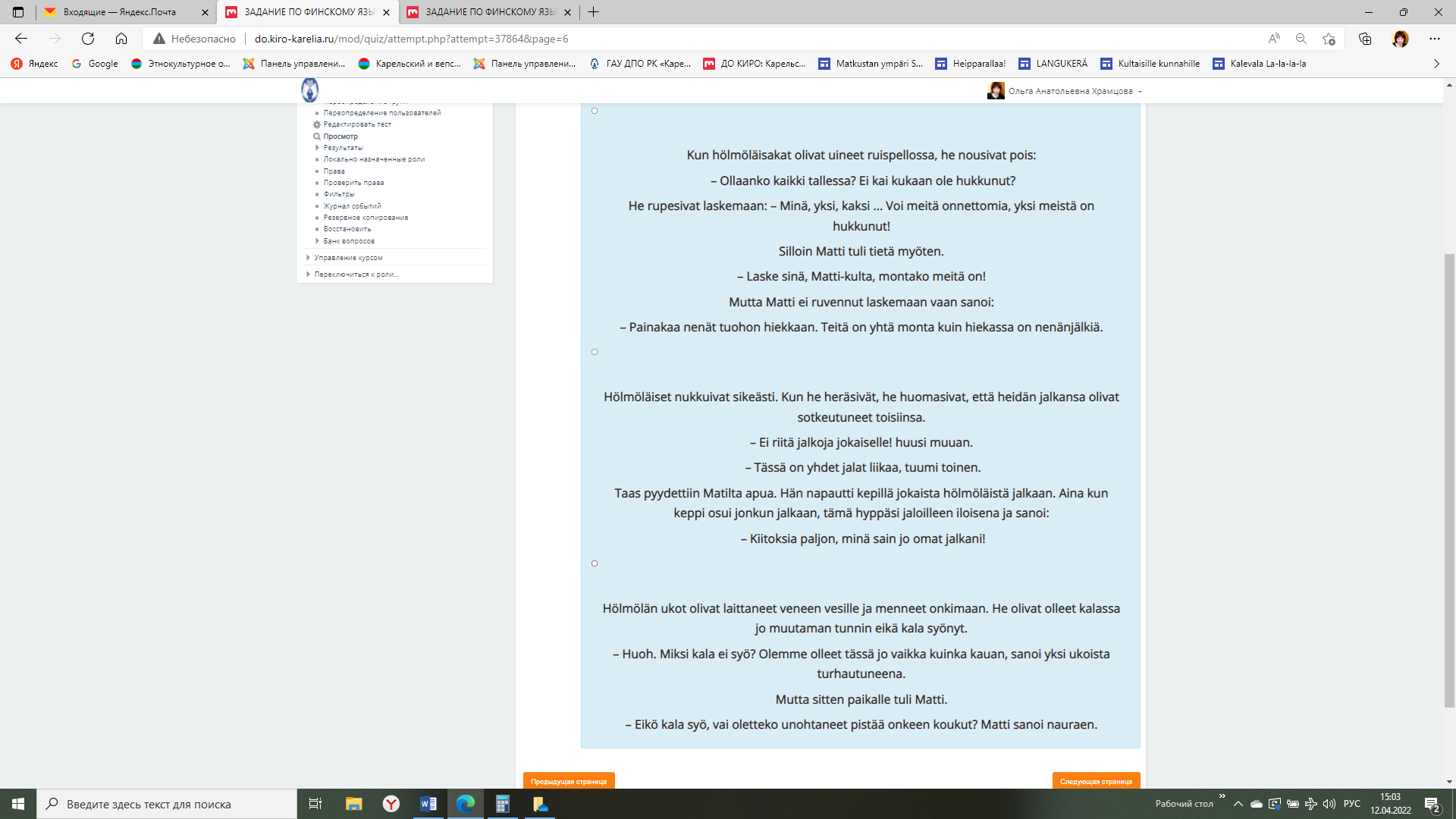 ССЫЛКА НА ВИДЕОПример правильного ответа отдельного участника на вопросы задания 7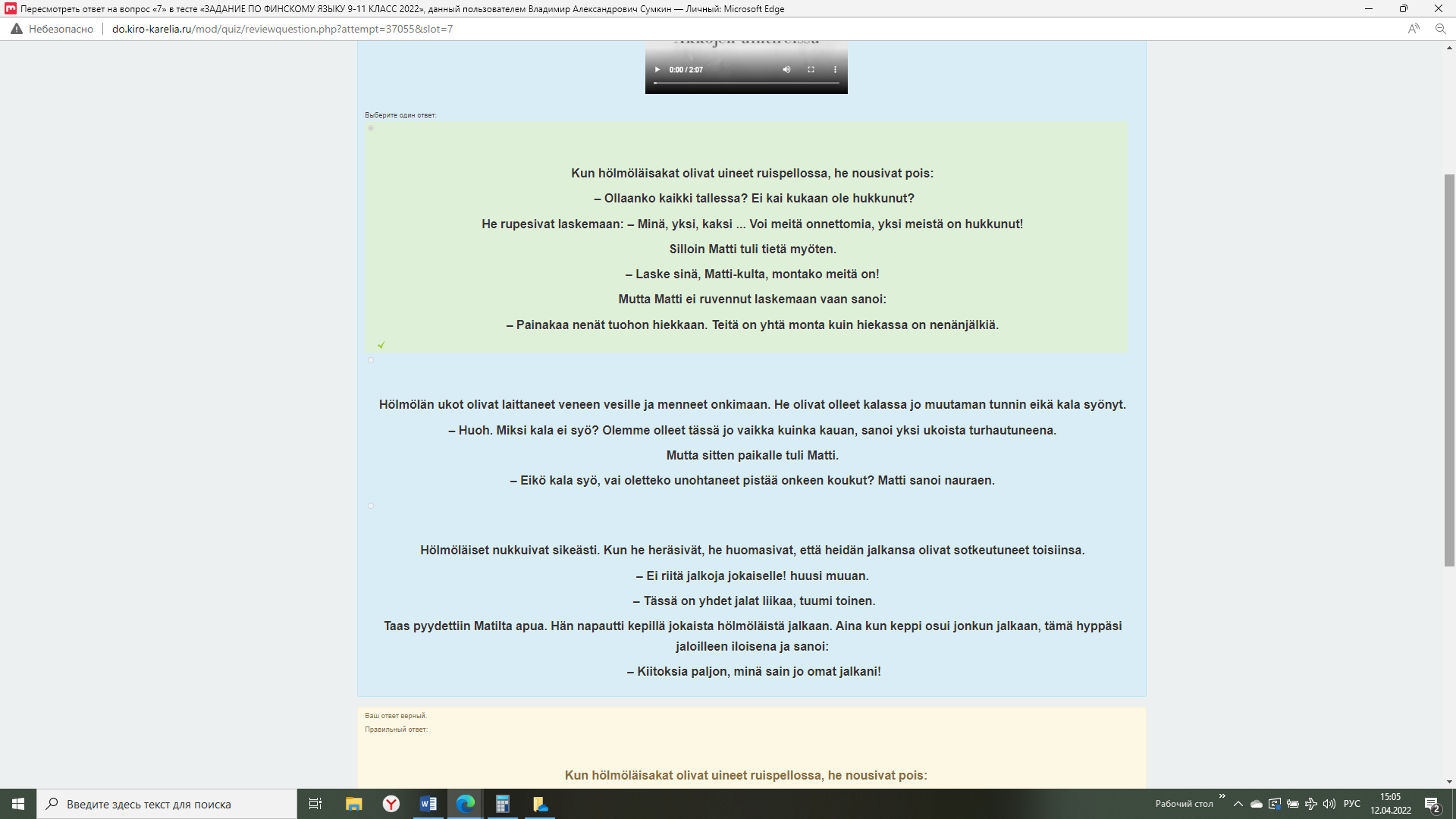 Задание 8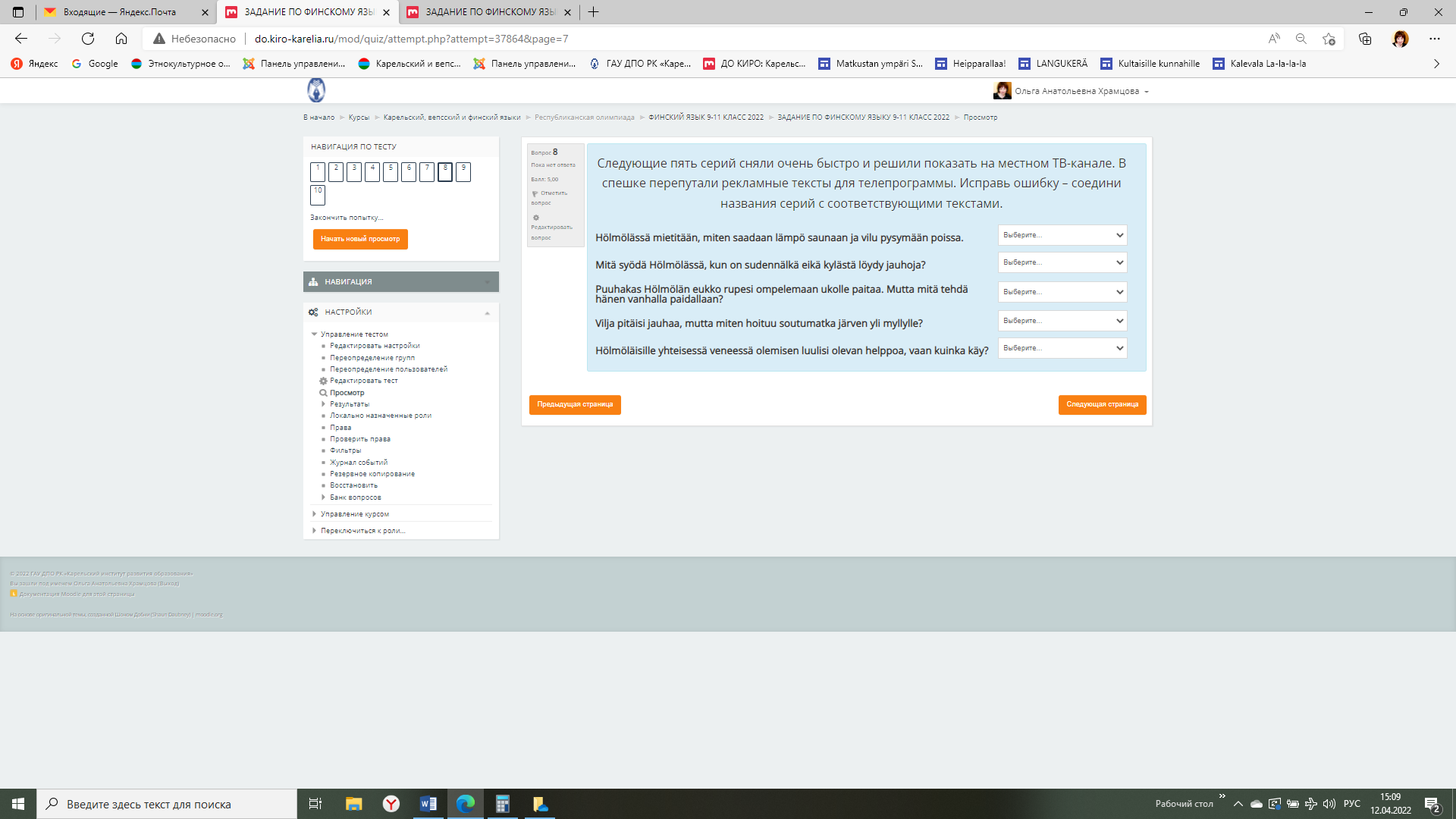 Пример правильного ответа на вопросы задания 8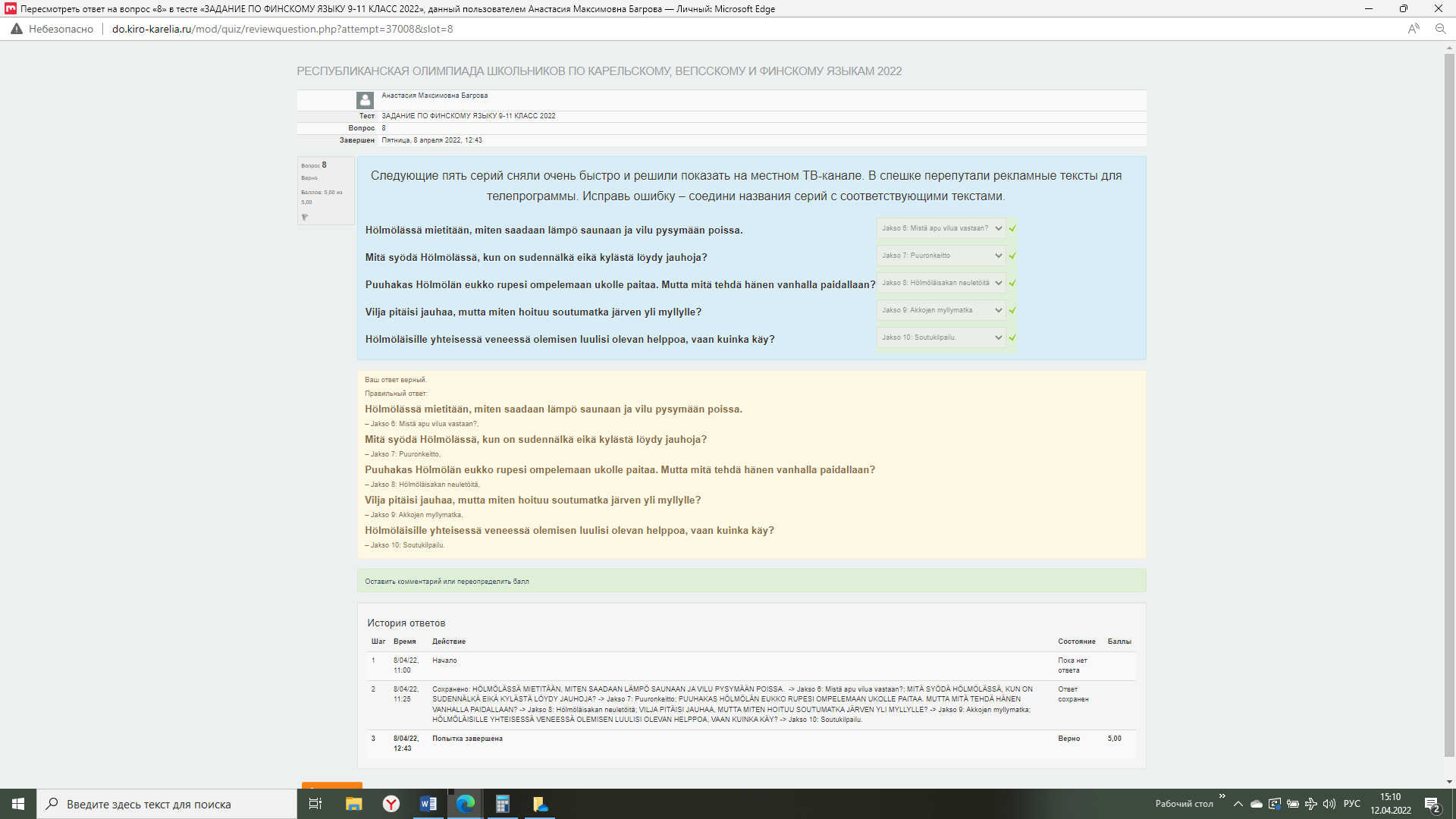 Пример неправильного ответа отдельного участника на вопросы задания 8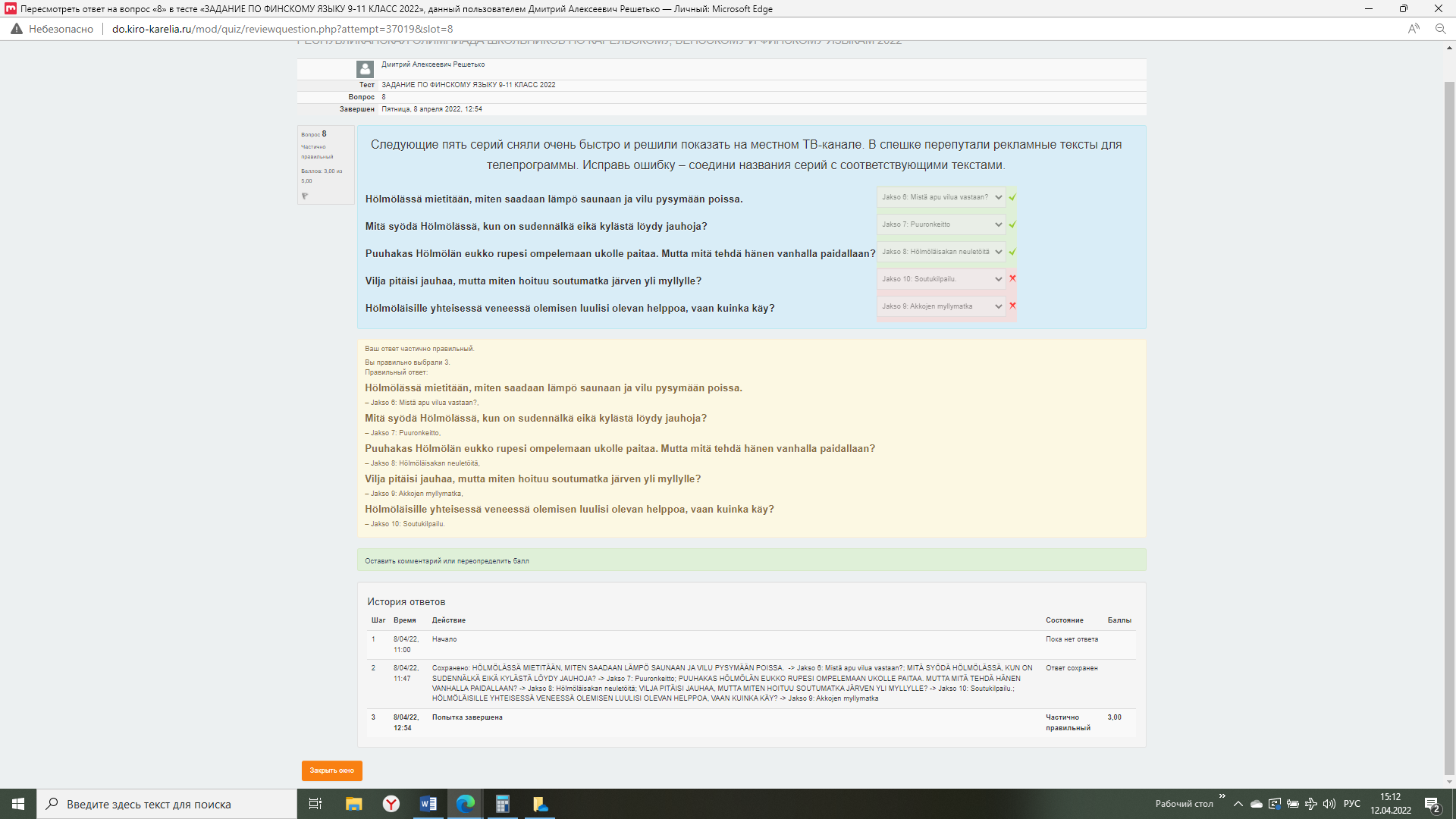 Задание 9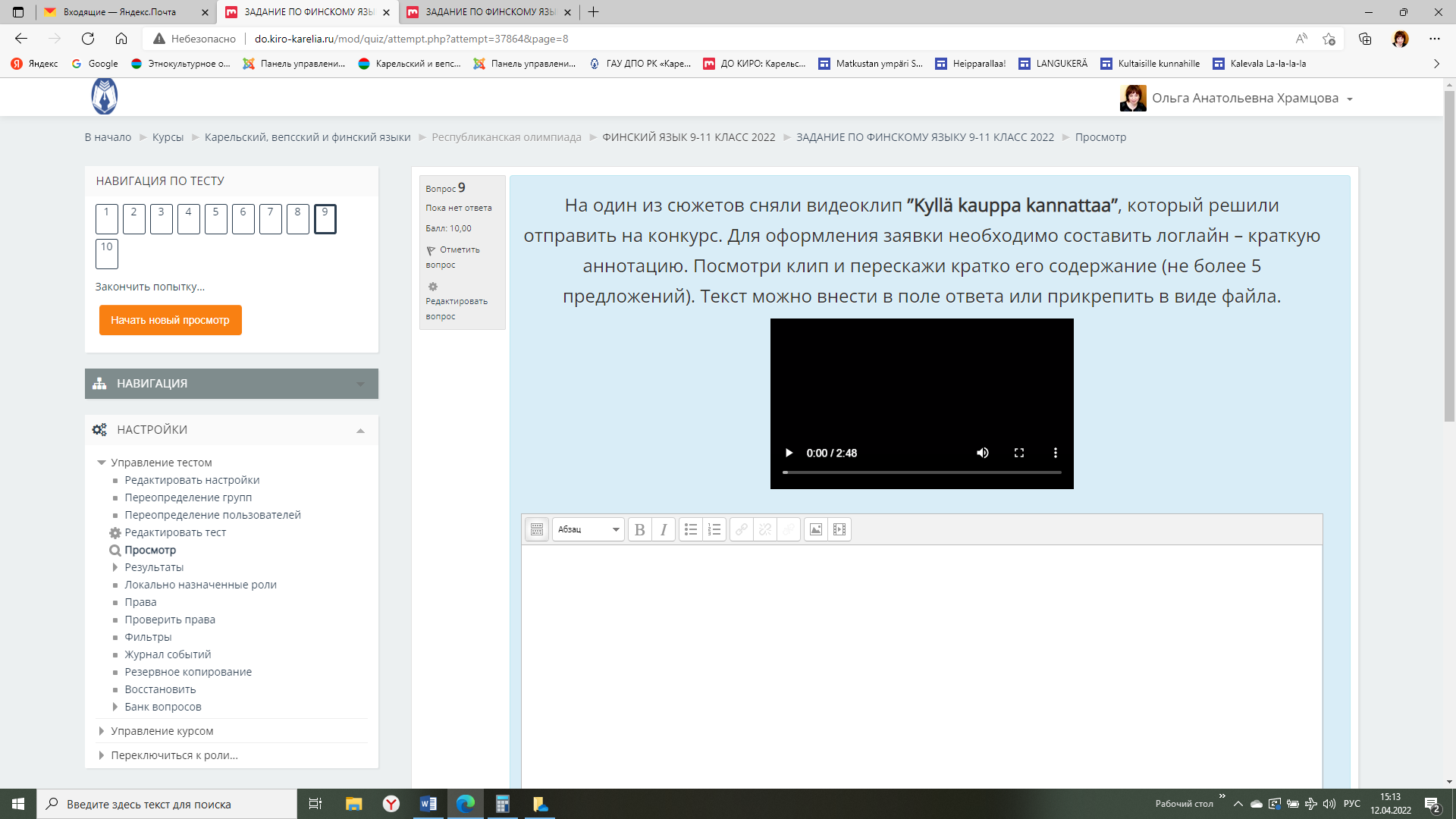 ССЫЛКА НА ВИДЕОКЛИППримеры ответов на задание 9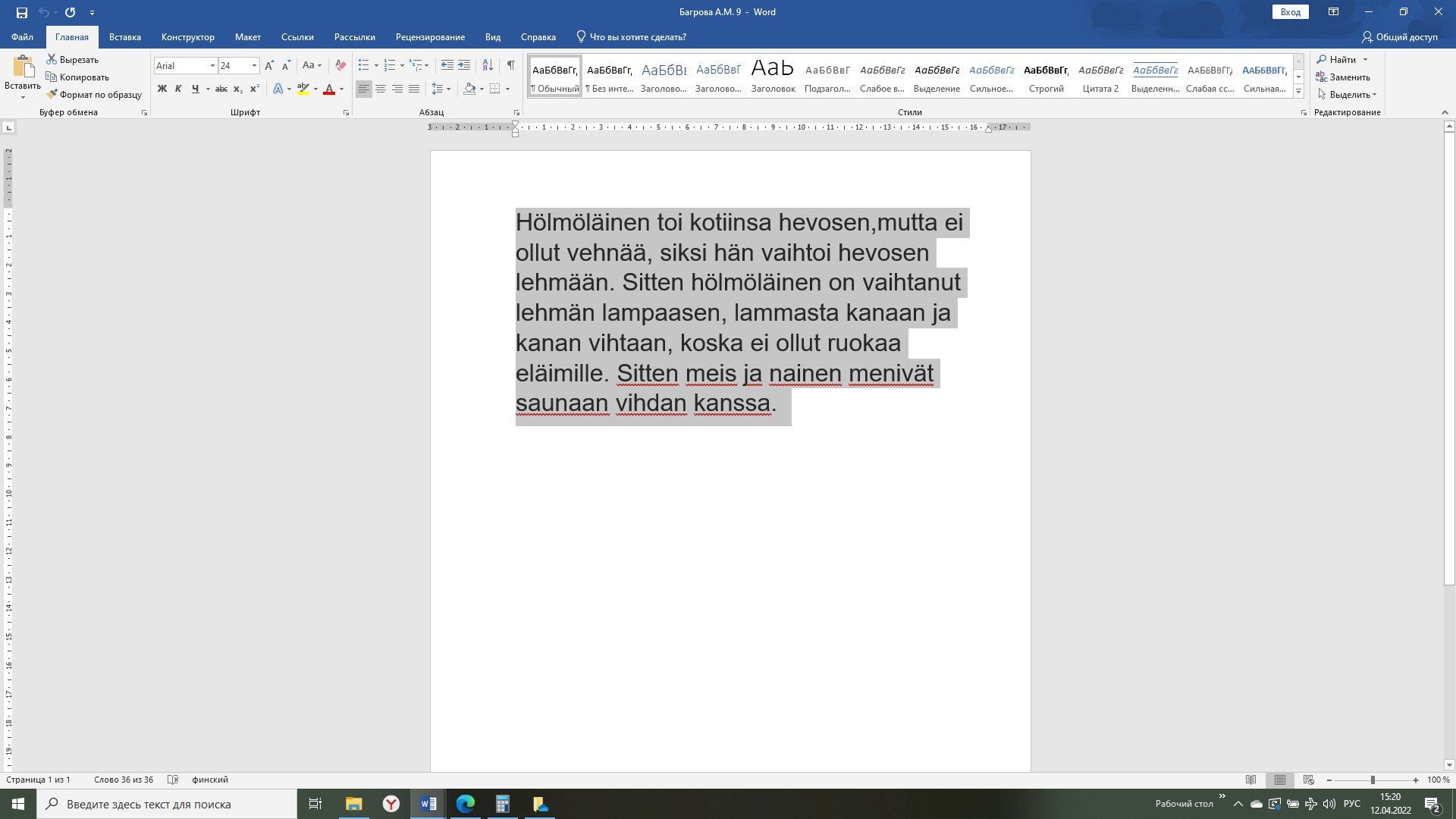 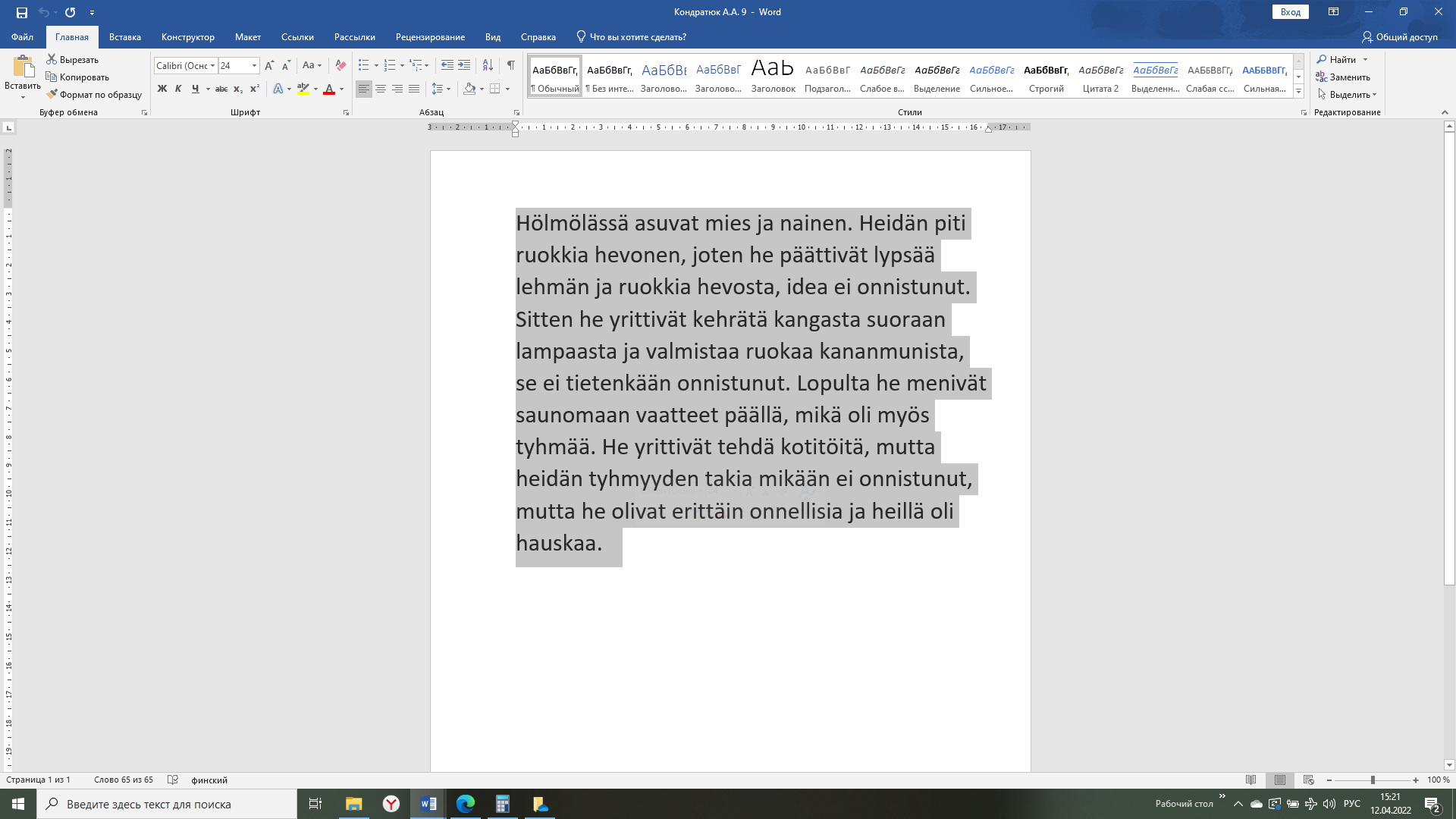 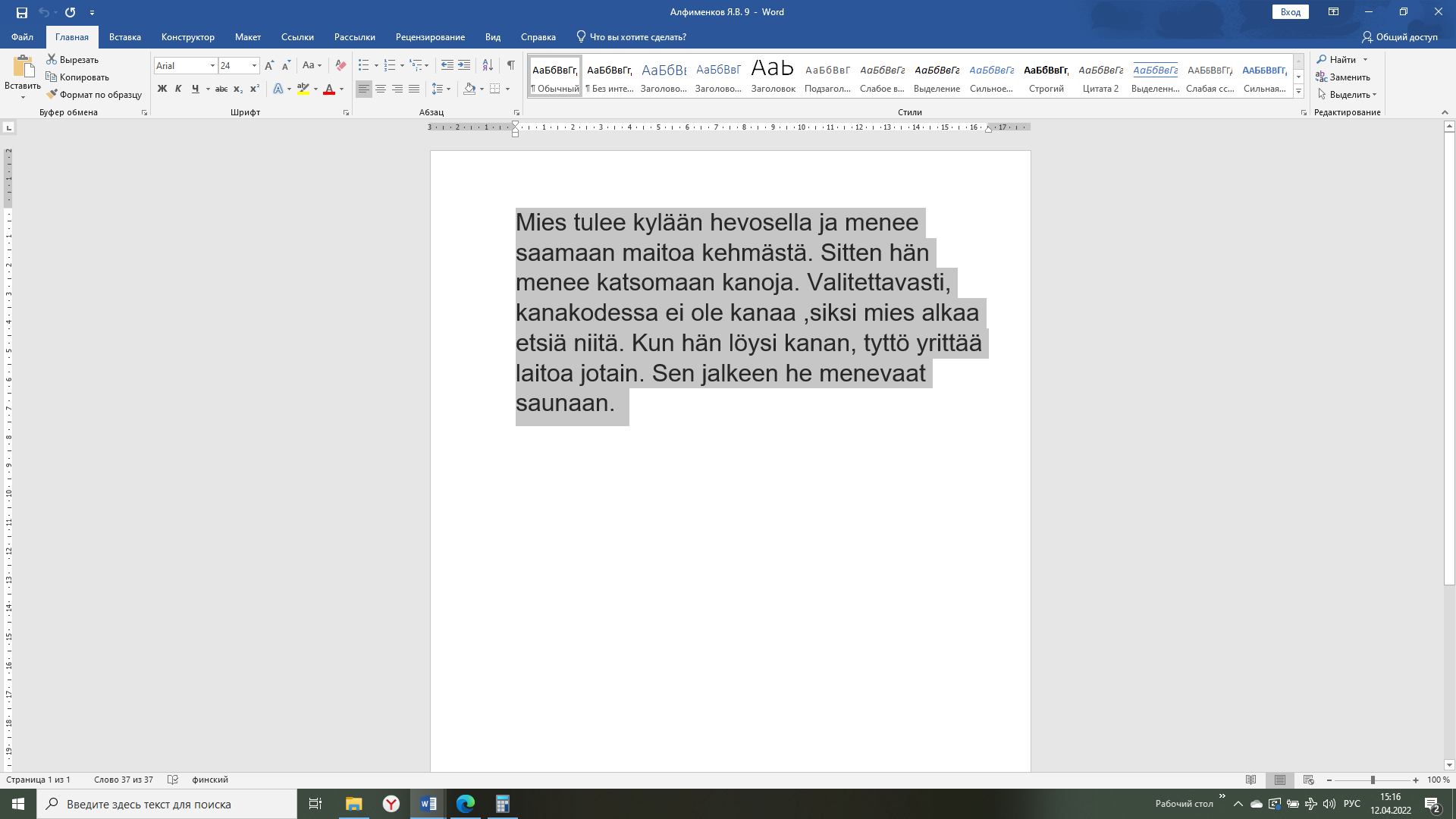 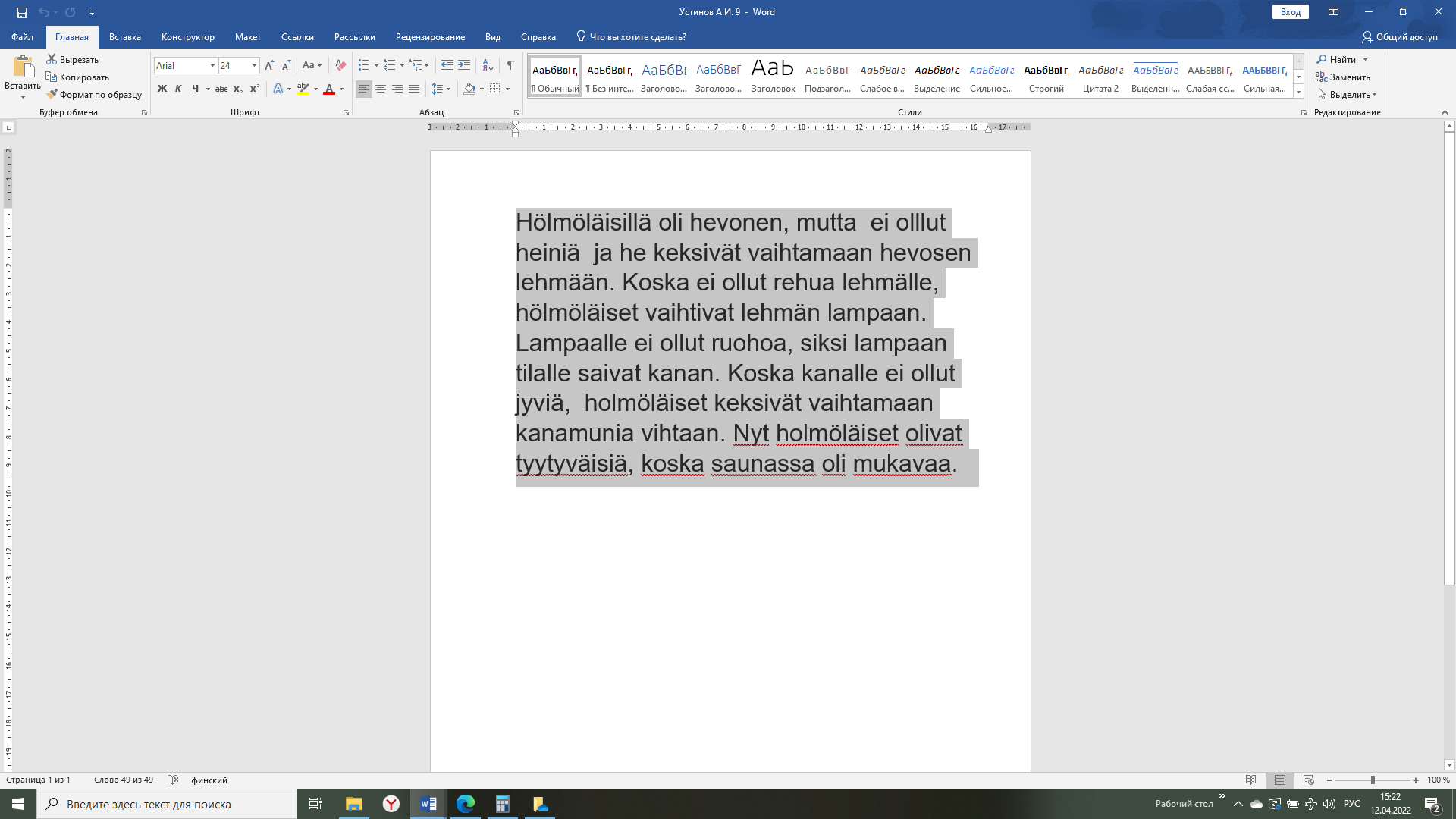 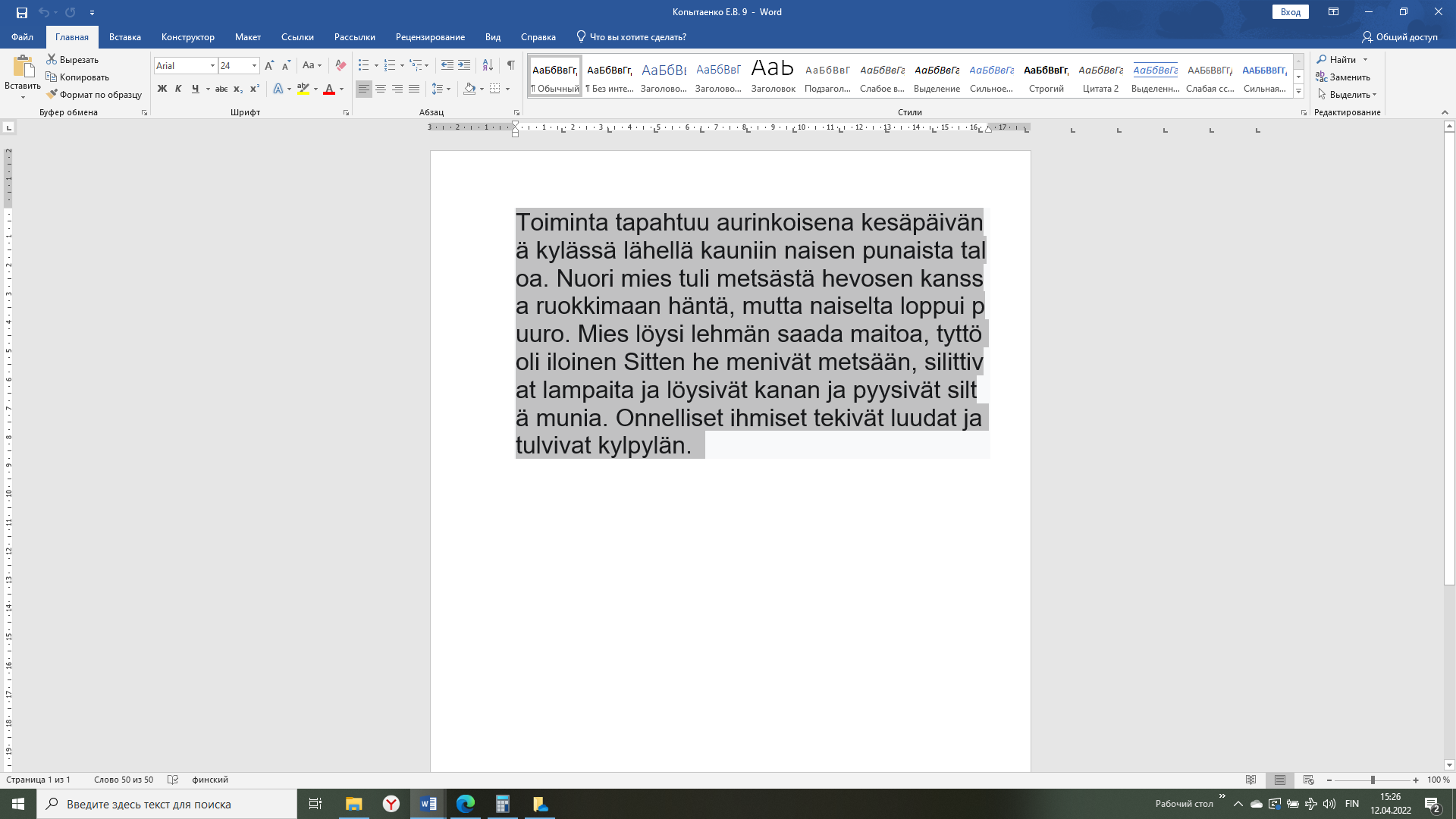 Задание 10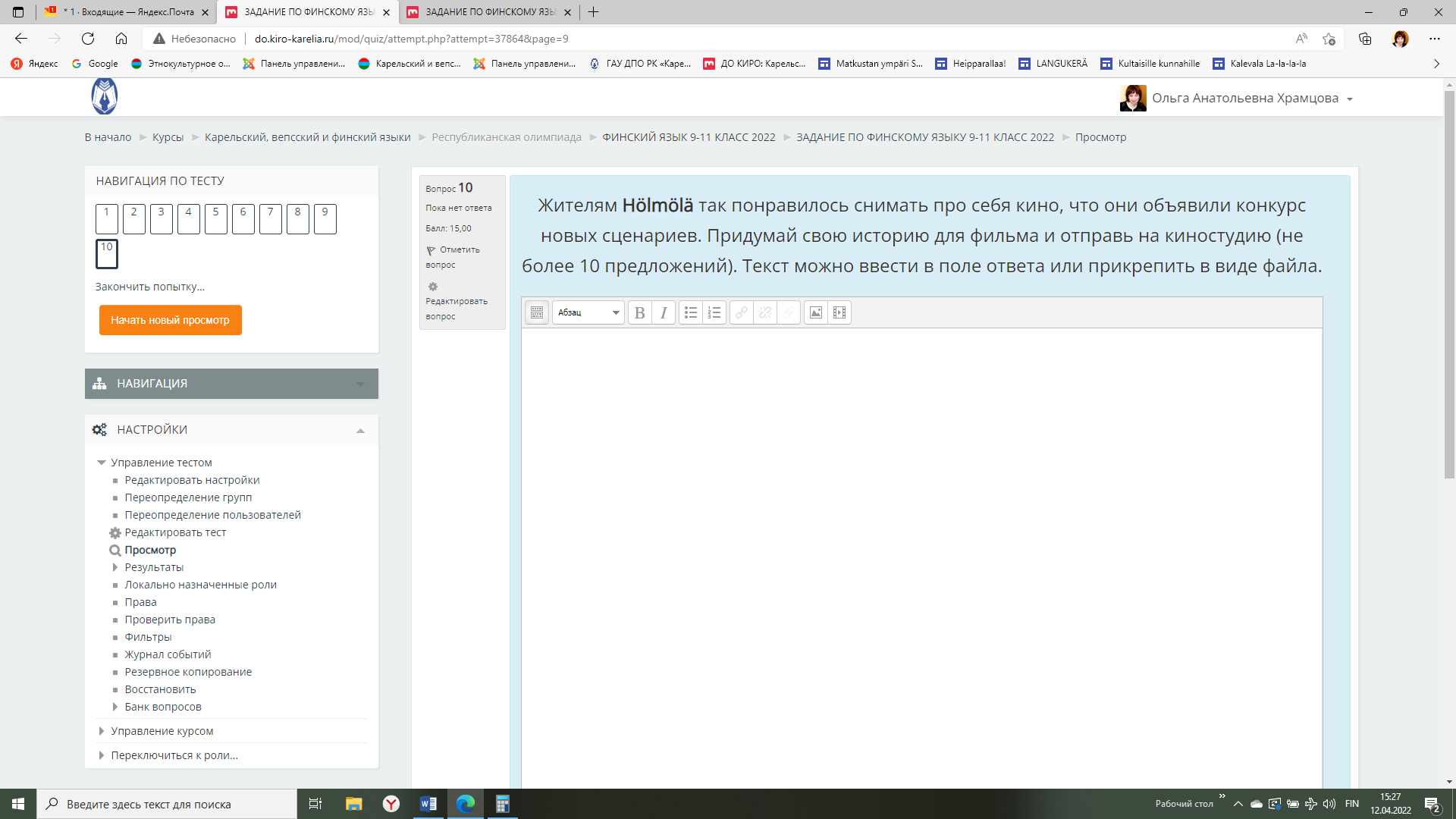 Примеры ответов на задание 10: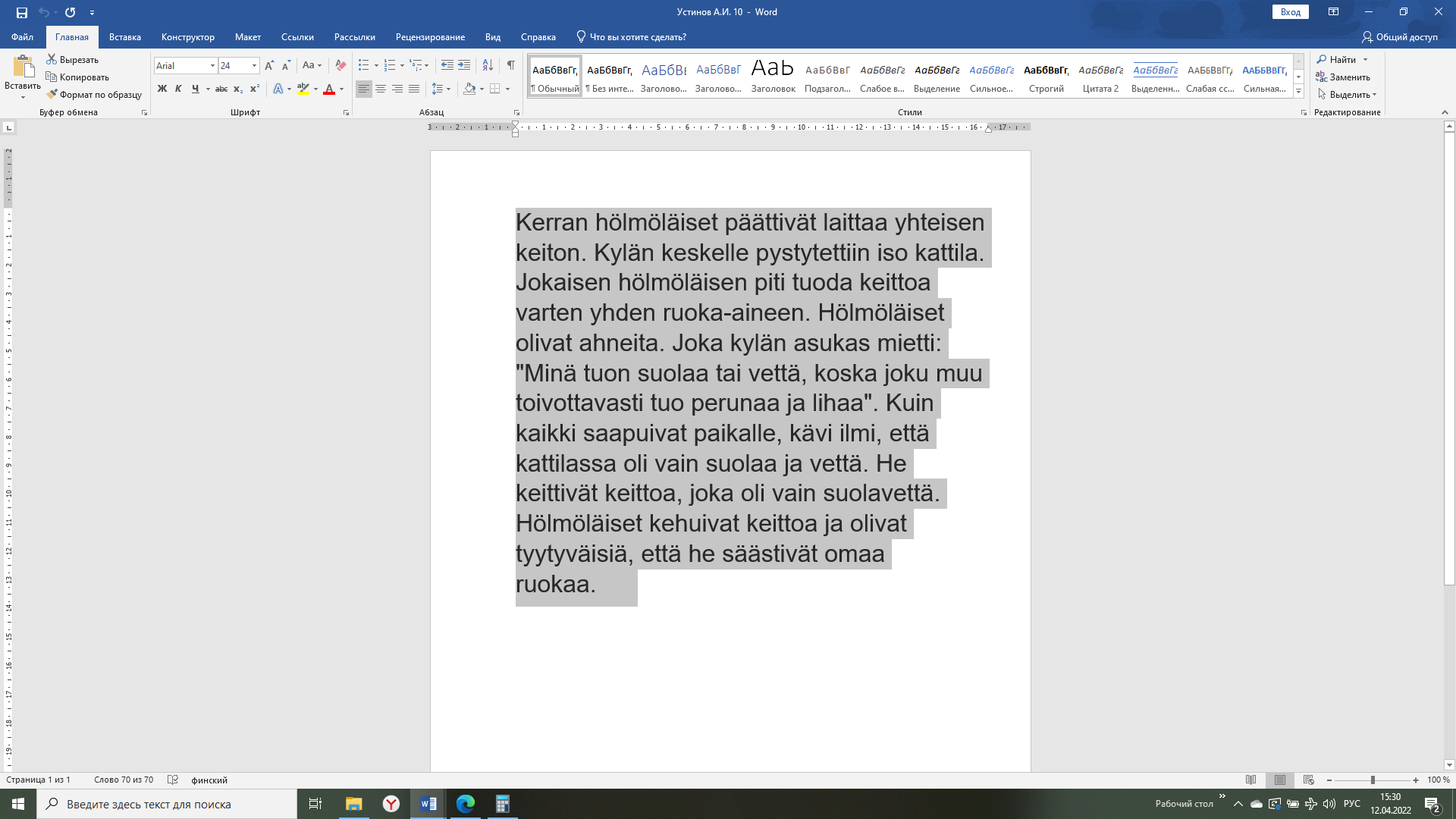 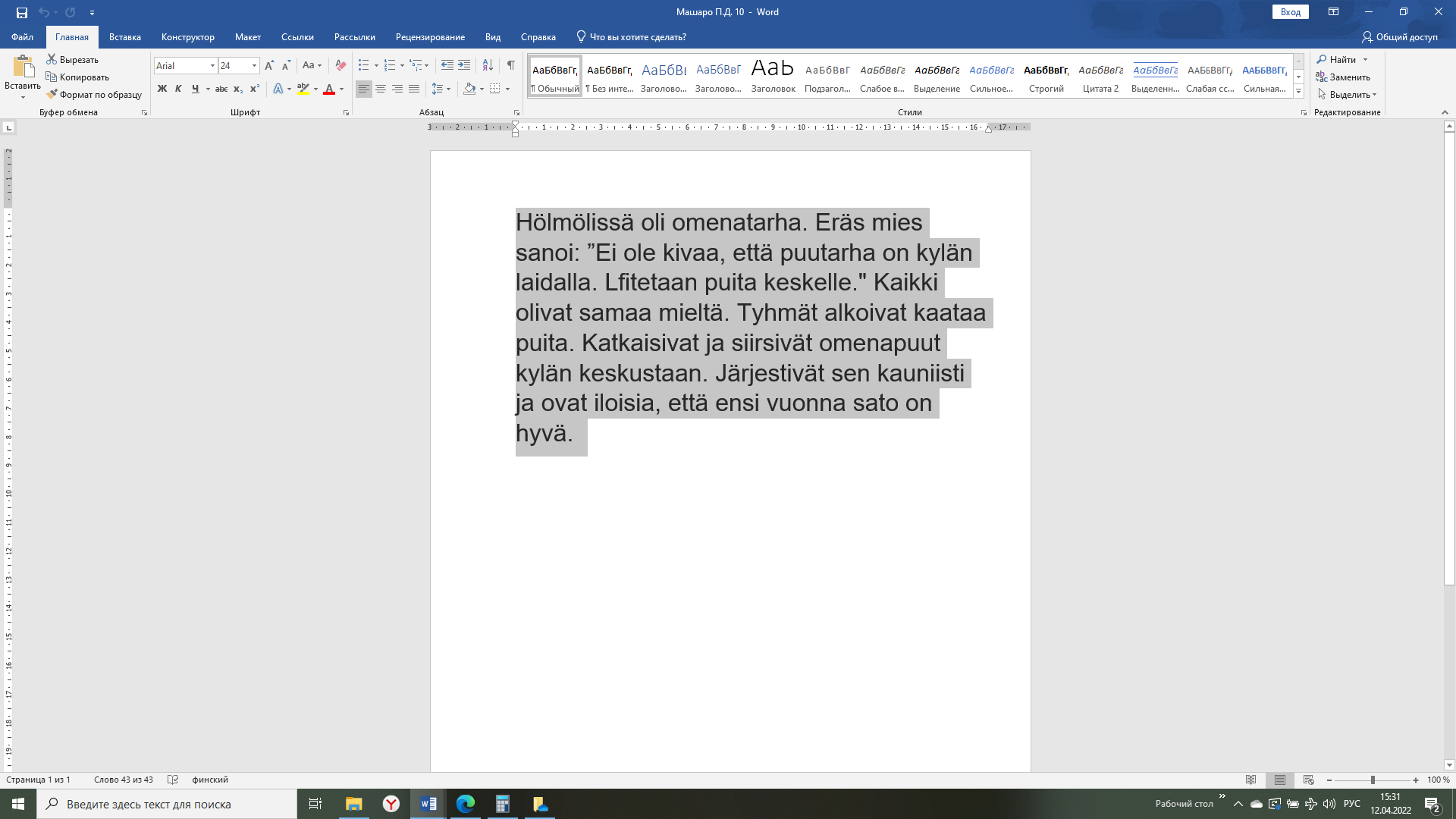 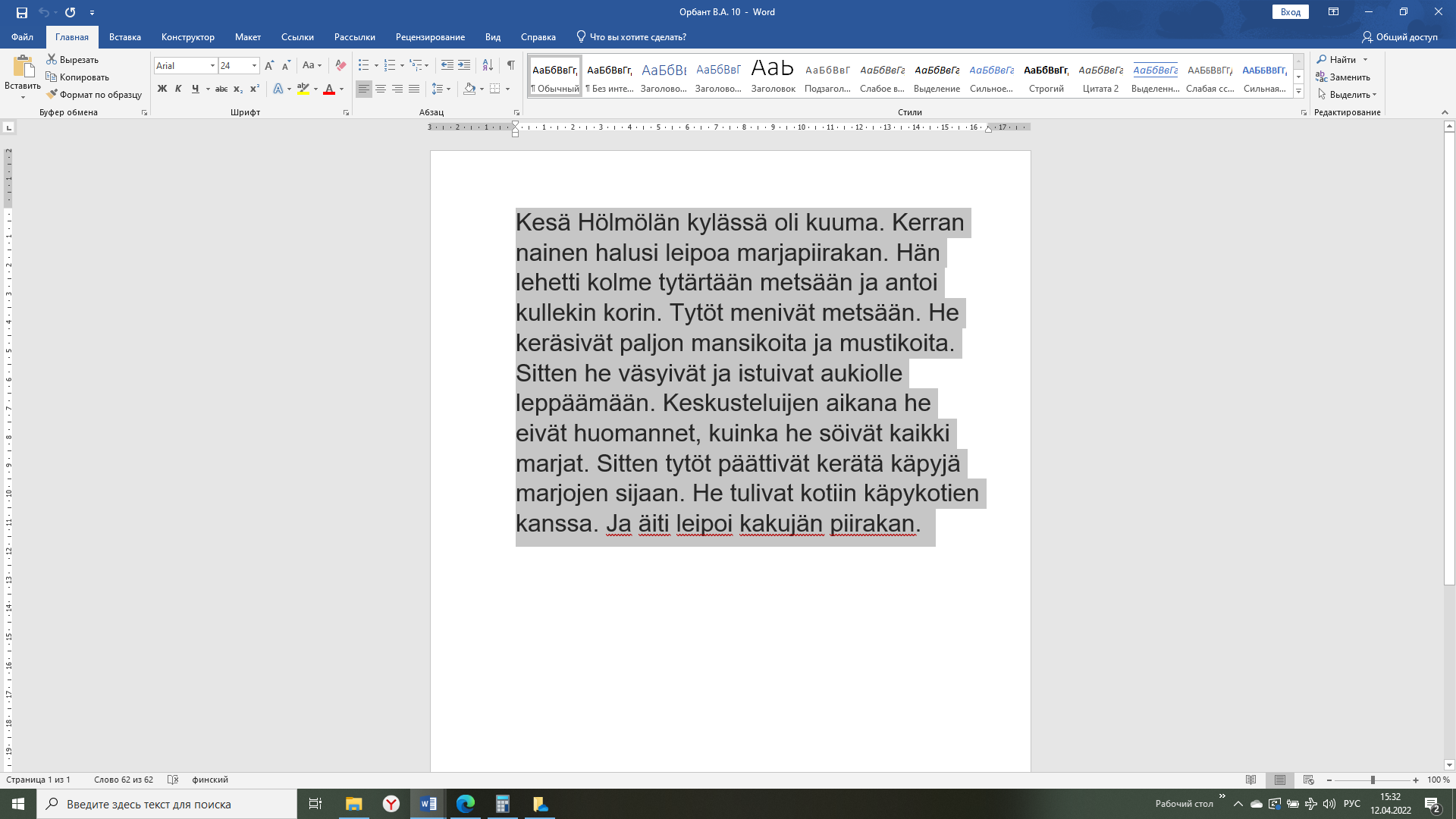 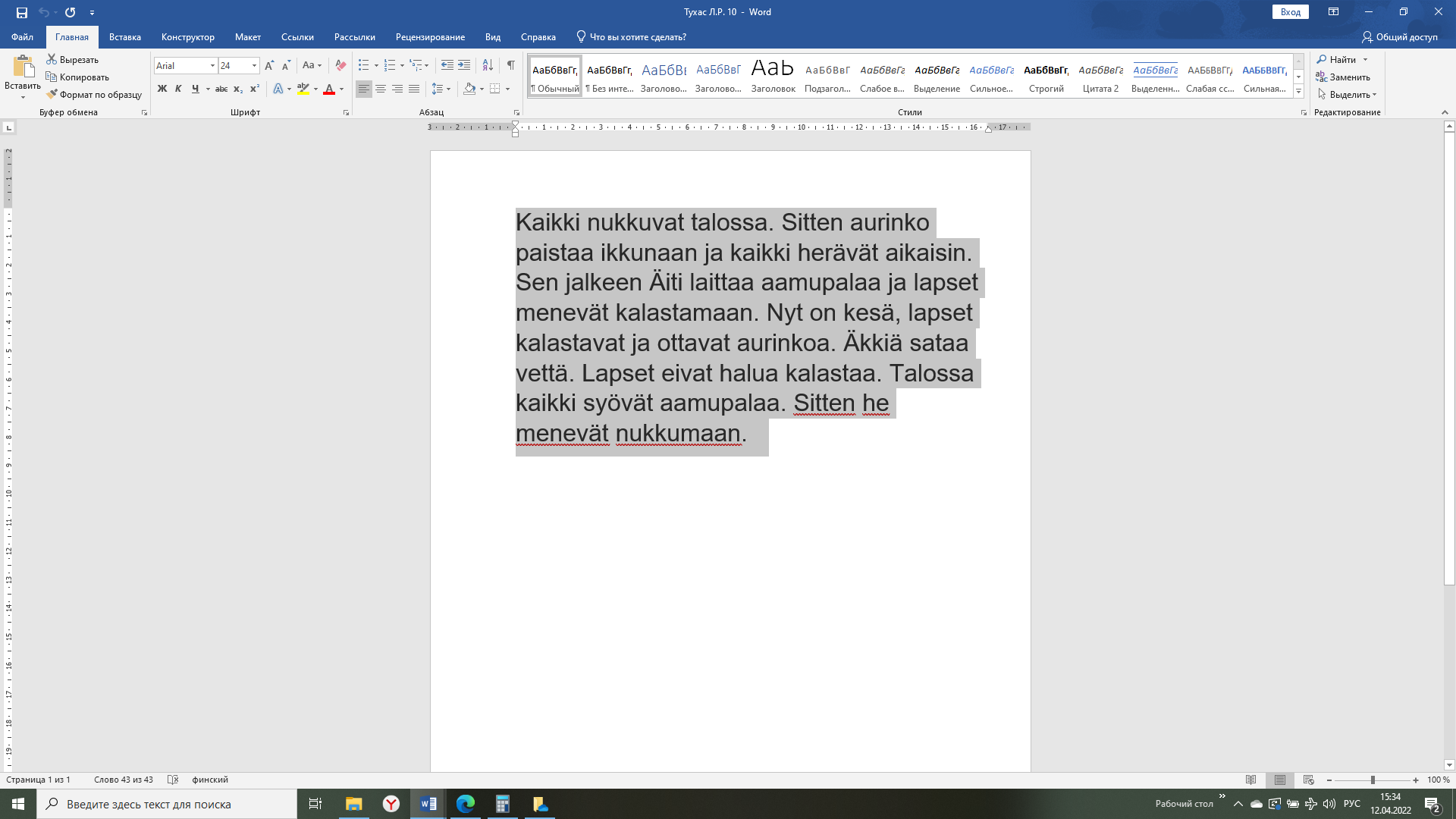 Рекомендации по подготовке в Республиканской олимпиаде по финскому языку 2023 года:
Для индивидуальной работы с одаренными обучающимися, планирующими участие в олимпиаде по финскому языку, использовать видеозаписи на финском языке. Предлагать в качестве задания письменный пересказ содержания видеозаписи на финском и русском языках.Мотивировать обучающихся на создание авторских письменных текстов на финском языке (сказки, сценарии, рассказы и т.д.). Использовать лексико-грамматические средства финского языка в устной и письменной речи, а не только в «упражнениях на лексику и грамматику».Включить в изучение тем, связанных с путешествиями, летним отдыхом, здоровым образом жизни и т.д., лексический и речевой минимум по теме «Финская сауна».Внимание!Материалы дистанционной олимпиады могут отличаться от заданий очной олимпиады по техническим причинам (технические ограничения на платформе дистанционного обучения).Задания очной олимпиады размещены на сайте «Этнокультурное образование в Республике Карелия» (раздел «Методические кабинеты» - «Финский язык» - «Олимпиада»).ССЫЛКА НА ЗАДАНИЯ РЕСПУБЛИКАНСКОЙ ОЛИМПИАДЫ ПО ФИНСКОМУ ЯЗЫКУ 2022Вид речевой деятельностиMax баллСредний балл, полученный участниками% выполненияЗадание 1Аудирование с пониманием запрашиваемой информации54,3386,6%Задание 2Смысловое чтение с полным пониманием содержания51,5631,2%Задание 3Смысловое чтение, определение последовательности событий в тексте 108,4484,4%Задание 4Смысловое чтение с пониманием запрашиваемой информации76,2288,8%Задание 5Смысловое чтение с пониманием запрашиваемой информации43,1679%Задание 6Аудирование с пониманием запрашиваемой информации43,4285,5%Задание 7Аудирование с пониманием основного содержания текста33100%Задание 8Смысловое чтение с полным пониманием содержания53,8777%Задание 9Аудирование с пониманием основного содержания текста, письменная речь, использование в речи лексико-грамматических средств ФЯ103,8738,7%Задание 10Письменная речь, высказывание на заданную тему, использование в речи лексико-грамматических средств ФЯ157,1347,5%Всего баллов за Задания 1-10Всего баллов за Задания 1-10684566%